ПЛАН РАБОТЫмуниципального автономного общеобразовательного учреждения « Средняя общеобразовательная школа № 6 с углубленным изучением иностранных языков»г. Северодвинскана  2017 – 2018 учебный год 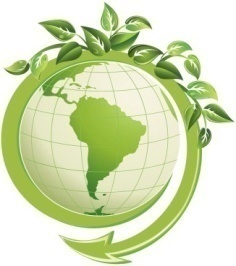 СодержаниеЦели, задачи и приоритетные направления работы МАОУ СОШ №6 на 2017-2018 учебный годПриоритетные направления образовательной деятельностиЦель и задачи школы на 2017-2018 учебный год.Управление школойПлан работы Управляющего советаПлан работы Педагогического советаОрганизация образовательной деятельностиПлан работы по всеобучу. Организационная работа.План работы по подготовке к государственной итоговой аттестацииПлан работы по реализации ФГОС НОО и ФГОС ОООПлан работы по информатизацииПлан внутришкольного контроляПлан административного контроляПлан работы по преемственности между начальным и основным звеном.План работы по преемственности между основным и средним звеном.Методическая работа школыНаправления методической работы школыПлан работы методического совета школыОрганизация работы с одаренными детьмиМетодическое сопровождение инновационной деятельностиПлан работы по обобщению и распространению опыта работы учителей школыРабота с педагогическими кадрами.План повышения педагогических работников.План переподготовки и аттестации педагогических работников.Совещания при директоре.Совещания при заместителе директора.Организация воспитательной деятельности школы. Работа с родителями.План воспитательной работы школы.План работы по профессиональной ориентацииобучающихся.План работы по правовому воспитанию (формирование законопослушного поведения)План мероприятий по антикоррупционному воспитанию.Психолого-педагогическое сопровождениеПлан работы педагога-психолога.План работы социального педагога.План работы Совета профилактики правонарушений среди несовершеннолетних обучающихсяУкрепление материально-технической базы школыПлан работы библиотекиХозяйственная деятельностьПлан по развитию кабинетовОрганизация работы по обеспечению комплексной безопасностиПлан работы по профилактике нарушений законодательства в сфере противодействия             терроризму и экстремизму План мероприятий по безопасности.План мероприятий по пожарной безопасности.План проведения учебных тренировок по эвакуации.План мероприятий по ПДДПриоритетами развития системы образования школы являются качество, инновационность, эффективность, доступность, открытость, конкурентоспособность.Основная цель школы: Совершенствование деятельности педагогического коллектива по обеспечению доступности, качества и эффективности образования через развитие мотивационной сферы участников образовательного процесса. Развитие личностного потенциала обучающегося, овладение им прочными знаниями, умениями и навыками с возможностью их применения на практике.Социализация молодого поколения, его адаптация к быстро изменяющимся условиям жизни.Задачи школы:Изучение  результатов деятельности членов педколлектива с целью выявления состояния, динамики и  тенденций в организации учебно-воспитательного процесса и мотивации педагогов на повышение результативности труда.Создание обстановки заинтересованности, доверия и совместного творчества коллектива педагогов, учащихся и родителей. Повышение уровня профессиональной компетенции педагогов через личностное развитие учителей, повышение квалификации, участие их в инновационной деятельности школы.Создание условий для применения инновационных технологий в образовательном процессе, повышение ответственности педагогов за внедрение инновационных, интенсивных методов и приемов в практику преподавания учебных дисциплин.Создание благоприятной образовательной среды, способствующей раскрытию индивидуальных особенностей обучающихся, обеспечивающей возможности их самоопределения и самореализации и укрепления здоровья школьников.Формирование мотивационной среды к здоровому образу жизни у педагогов, обучающихся и родителей. Выявление и поддержка талантливых детей через проведение олимпиад, конкурсов разного уровня, организацию работы научного общества обучающихся.Обеспечение благоприятных условий для реализации  федерального государственного образовательного стандарта начального общего образования во 1-4-х классах, федерального государственного образовательного стандарта основного общего образования в 5-9-х классах.2.1. План работы Управляющего совета2.2. План работы Педагогического совета3.1. План работы по всеобучу. Организационная работа.Цель: создание благоприятных условий для обучения каждого ребенка; предупреждение оттока обучающихся, второгодничества.Основные направленияОбщие вопросы организационной деятельности.Работа с «трудными» обучающимися.Работа с детьми, находящимися в социально-опасном положении.Работа с обучающимися, нуждающимися в обучении на дому.Работа по охране здоровья, предупреждение травматизма.Работа по комплектованию.Организация питания обучающихся.Обеспеченность учебниками.3.2. План работы по подготовке к государственной итоговой аттестации.3.3. План работы по реализации ФГОС НОО и ФГОС ОООЗадачи:Реализация ФГОС НОО (1-4 классы) и ФГОС ООО (5-8 классы) в соответствии с нормативными документами.Внедрение ФГОС ООО в 9 классах в соответствии с нормативными документами.Методическое и информационное сопровождение реализации ФГОС НОО и ФГОС ООО в течение 2017-2018 учебного года.3.4. План работы по информатизации Цель: повышение качества образовательной и профессиональной подготовки в области применения современных информационных технологий.3.5. План внутришкольного контроляЦель:совершенствование деятельности педагогического коллектива по обеспечению доступности, качества и эффективности образования на основе сохранения его фундаментальности и соответствия актуальным и перспективным потребностям личности;выявление и реализация профессионально-деятельностного потенциала педагогического коллектива;выявление и реализация образовательного потенциала обучающихся, мониторинг развития личности;обеспечение функционирования образовательной организации в соответствии с требованиями, предъявляемым к оснащению и организации образовательного процесса.Задачи:создать благоприятные условия для развития школы,диагностировать состояние образовательного процесса, выявить отклонения от запланированного результата (стандарта образования) в работе коллектива и отдельных его членов, создавать обстановку заинтересованности, доверия, совместного творчества «учитель – ученик», «руководитель – учитель»,сформировать у обучающихся ответственное, заинтересованное отношение к овладению знаниями, умениями, навыками и компетенциями,обеспечитьсочетание административного контроля внутри школы с самоанализом и самоконтролем участников образовательных отношений,повысить ответственность учителей, осуществить внедрение новых, передовых, инновационных, интенсивных методов и приёмов работы в практику преподавания учебных дисциплин,проводить мониторинг достижений обучающихся по отдельным предметам с целью определения качества усвоения учебного материала в соответствии с динамикой развития обучающихся,совершенствовать систему контроля состояния и ведения школьной документации.3.6. План административного контроля3.7. План работы по преемственности между начальным и основным звеном.3.8. План работы по преемственности между основным и средним звеном.Единая методическая тема: «Обеспечение инновационного  развития школы, ориентированного на достижение оптимальных образовательных результатов и повышение качества образования в условиях реализации ФГОС».Цель: Создание условий для разностороннего развития и взаимодействия участников образовательных отношений,  повышения уровня профессиональной компетентности педагогов посредством внедрения в практику работы  инновационных педагогических технологий, ориентированных на достижение  нового качества образования, адекватного современным запросам личности, общества и государства.Задачи:1. Обеспечить доступность образования, равных и разных возможностей для всех детей, обучающихся в МАОУ «СОШ№6». Для этого необходимо:1.1. Разработать образовательные программы для каждой ступени обучения с целью получения всеми учениками базовых знаний, возможностью обретения углублённого  уровня знаний, направленных на обновление навыков, необходимых для включения в информационное общество - это компьютерная грамотность, иностранные языки (английский и немецкий), социальные навыки, а также умение учиться, адаптироваться к переменам, ориентироваться в потоке информации.1.2. Обеспечить  условия по организации  образовательного пространства, расширяющеговозможности развития обучающихся с учетом реализации индивидуальных образовательных маршрутов у учащихся школы, реализующего целостную систему гуманитарно-культурологических знаний и опыта духовно-эмоциональной деятельности через приобщение к общечеловеческим и национальным ценностям:изучение различных культурных моделей;формирование убеждения о равенстве всех культур;формирование творческого отношения к собственной культуре и уважение к иной культуре;изучение демократических ценностей и уважение прав человека при сохранении его самобытности, когда обучающиеся ориентированы на развитие стремления к духовному совершенствованию и самосовершенствованию.1.3. Создать в МАОУ «СОШ№ 6»здоровьесберегающую среду, функционирующую на основе идеологии культуры здорового образа жизни.2. Совершенствовать профессиональный уровень педагогических кадров:2.1. Организовать «внутришкольное» обучение педагогов с целью поэтапного внедрения ФГОС ОО и ФГОС СО.2.2. Активизировать участие педагогических работников в профессиональных конкурсах разного уровня.2.3. Обеспечить прохождение педагогическими кадрами курсов повышения квалификации 1 раз в 3 года.2.4. Обеспечить  переход  кадров на профессиональный стандарт педагога.Направления методической работы школыПлан работы методического совета Цель деятельности методического совета – методическое сопровождение и поддержка инновационных процессов, научно-методическое обеспечение образовательного процесса в школе для достижения оптимальных результатов и повышения качества образования.Стратегическая цель: создание условий для успешного развития единого методического пространства в школе в рамках сетевого взаимодействия.Деятельность методического совета направлена на решение следующих задач:1. Распространение эффективной педагогической практики  школы (диссеминация опыта инновационной деятельности);2. Повышение научно-методического уровня и развитие творческого потенциала педагогических работников школы (Организация непрерывного образования);3. Методическое сопровождение процесса обновления содержания образования, внедрения в образовательный процесс новых педагогических технологий, обеспечивающих развитие личности обучаемых в условиях реализации ФГОС, концепций филологического, математического, исторического, инженерного образования. Формы работыТрадиционные: предметные семинары, конференции, единые методические дни, педагогические советы.Инновационные формы: межпредметные семинары, материалы и продукты инновационной деятельности сайтов сетевых сообществ, обучающие вебинары федеральной сети школ, реализующих инновационные программы для отработки новых технологий и содержания обучения и воспитания, в рамках Федеральной целевой программы развития образования 2016-2020.Тематические педагогические советы на 2017 – 2018 учебный годОрганизация работы с одаренными детьмиЦель: подготовка обучающихся к этапам Всероссийской олимпиады школьников, проектно-исследовательской деятельности, конкурсам и олимпиадам различного уровня Методическое сопровождение инновационной деятельности План  работы  по  обобщению  и распространению  опыта работы учителей школыЦель: обобщение и распространение результатов профессиональной деятельности педагогов, повышение творческой активности учителейПлан повышения квалификации педагогических работников.Цель: совершенствование системы работы с педагогическими кадрами по самооценке деятельности и повышению профессиональной компетенции; поддержка системы непрерывного образования и самообразования как одного из факторов успеха в педагогической деятельности.План переподготовки и аттестации педагогических работников.Цель: определение соответствия уровня профессиональной компетентности и создание условий для повышения квалификационной категории педагогических работников; стимулирование роста педагогического мастерства.Совещания при директоре Совещания при заместителе директораСовещания  при заместителе директора по УМР на 2017-2018 уч. год6.1.   План воспитательной работы школыЕдиные классные часыОбщешкольные  мероприятия Кружки, секции, детские объединения.Функционируют также объединения «Юные друзья полиции» (по информации о мероприятиях ОПДН), Медиацентр (по необходимости), волонтерский отряд ( по необходимости), Совет обучающихся ( по плану воспитательной работы школы).Участие классов в муниципальных социально – педагогических программахВзаимодействие  с различными учреждениями, организациямиНТЦ «Звездочка», ЦКиОМ, МБОУДО Детско-юношеский центр, Северодвинский городской краеведческий музей, центральная библиотека им. Гоголя, театр Драмы, кинозал ЦУМа, ЦЮНТТ, ДМЦ «Североморец», музей деревянного зодчества «Малые Корелы», приют для бездомных животных «Четыре лапы», ОО «Красный крест», дом ребенка «Колибри», ССРЦ «Солнышко», САФУ, МИУ, СТК, СТСИ, ИСМАРТ,  «Центр профориентации и подготовки кадров»  ОАО «ЦС «Звездочка»,  Архангельское региональное отделение Союза машиностроителей России и Отдел технического обучения ОАО «ПО «Севмаш», Совет ветеранов города, Театр-студия «Премьер», Войсковая часть 56529-3 и другие.Для организации профилактической работы с обучающимися  МАОУ «СОШ № 6» осуществляется сотрудничество с представителями ГИБДД,  ОПДН г.Северодвинска. Работа с родителямиТемы заседаний общешкольного Совета родителей:6.2. План мероприятий по профессиональной ориентации обучающихся6.3.План мероприятий по антикоррупционному образованию и воспитанию Цель и задачи:Формирование системы знаний антикоррупционной направленности;Формирование антикоррупционного мировоззрения участников образовательных отношений;Воспитание антикоррупционных правовых установок у обучающихся.План работы педагога-психолога План работы социального педагога.План работы Совета профилактики правонарушений среди несовершеннолетних обучающихся8.1. План работы по профилактике нарушений законодательства в сфере противодействия терроризму и экстремизму Согласовано                                                                          на заседании                                      педагогического совета                     протокол №1 от 31.08.2017г.УтвержденоПриказом  от 01.09.2017  г. №116Раздел 1.  Цели и задачи МАОУ «СОШ № 6» на 2017-2018 учебный год работы школыРаздел 2.  Управление школой№ п/пТемаСрокиОтветственныеВыход№1Анализ деятельности школы за 2016-2017 учебный год. Обсуждение и утверждение плана работы школы на 2017 – 2018 учебный год.Об утверждении нормативно-правовых документов, регламентирующих учебно-воспитательную деятельность образовательного учреждения:основная образовательная программа НОО, основная образовательная программа ООО для 5-7 классов и для 8-9 классов, образовательная программа 10-11 классов;годовой календарный учебный график;учебный план;программно-методическое обеспечение (УМК);об элективных учебных предметах в 10-11 классах;расписание уроков, элективных занятий, факультативов, кружковых занятий и секций.Утверждение рабочих программ по учебным и элективным предметам, учебным курсам, программ допобразования.О результатах комплектования 1-х классов.О результатах комплектования 10-х классов.О режиме работы школы, ГПД в 2017-2018 учебном году.Об оказании дополнительных платных образовательных услугах в 2017-2018 учебном году.Основные задачи  и план работы МАОУ «СОШ №6» на 2017-2018 учебный год.31 августа 2017 годаДиректор Лютянская Г.А.Заместители директора по УВРСлотина О.Д.Стешенко Е.Ю.Приказы по школе от 01.09.2017г.№116 (об утверждении плана работы) №140 (о режиме работы школы)№142 (о распределении учебной нагрузки)№145 (о комплектовании 1-х классов)№153 (о распределении часов кр.работы)№154 (об инд.обучении)№155 (об инд.обучении заочн)№158 (группы)№159 (учебный план)№166 (элективы)№173 (расписание)№179 (ГПД)Протокол педсовета №1№2Организация работы в школьной образовательной сети «Дневник.ru»Порядок осуществления перевозки организованных групп обучающихся автобусами.Порядок действий при возникновении несчастного случая с учащимся или травмы в случае возникновения симптомов заболевания у учащегося в учебное время, на территории школы.16 октября 2017 годаЗам. дир. по УВРПантелеева Л.В.Ответственный по ОТ  Судакова О.В.Приказ по школе от 16.10.2017г.№211Протокол педсовета №2№3Профилактика суицидов у обучающихся, профилактика употребления ПАВ среди обучающихся.О проведении медицинского тестирования в целях раннего выявления незаконного потребления наркотических средств и психотропных веществ.О внесении изменений в учебный план ФГОС НОО и ФГОС ООО.Внесение изменений в положения.20 ноября 2017 годаЗаместители директора по ВРБелая О.С.Заместители директора по УВРСтешенко Е.Ю.Протокол педсовета №3№4тематическийРесурсы современного урока и внеурочного занятия, обеспечивающие освоение новых стандартовАттестация педагогических работников на первую и высшую квалификационную категорию 27 ноября 2017 годаЗаместители директора по УВРПопова Н.В.Стешенко Е.Ю.Слотина О.Д.Протокол педсовета №4№5Мониторинг качества обучения учащихся в первом полугодии 2017 – 2018 учебного года.Результаты работы педагогического коллектива школы с одаренными учащимися в первом полугодии 2017 – 2018 учебного года.15 января 2018 годаЗаместители директора по УВРСлотина О.Д.Стешенко Е.Ю.Пантелеева Л.В.Попова Н.В.Приказ по школе №9 от 15.01.2018г.(Об итогах 1 п/г)Протокол педсовета №5№6Использование инновационного опыта учителей в процессе внедрения профессионального стандарта педагогаО предварительных итогах комплектования 10-х классов на 2018-2019 учебный год, о соответствующей вопросу нормативно-правовой базе.О правилах проведения ГИА в 2017 году; изучение инструктивно-методических документов, регламентирующих ГИАФевраль2018Директор Лютянская Г.А.Заместители директора по УВРСлотина О.Д.Стешенко Е.Ю.№7 тематическийО проекте учебного плана школы в соответствии с ФГОС НОО, ФГОС ООО и ФГОС СОО (для 10-х классов) на 2018-2019 учебный год. О проекте учебного плана школы (для 11-х классов), реализующего программы общего образования в соответствии с Федеральным базисным учебным планом, утвержденным приказом Министерства образования РФ от 09.03.2004 № 1312.О формах и порядке проведения промежуточной аттестации в 2017-2018 учебном году.Март 2018Директор Лютянская Г.А.Заместители директора по УВРСлотина О.Д.Стешенко Е.Ю.№8 тематический«Формирование системы работы ОО по повышению качества подготовки учащихся к итоговой аттестации в форме ОГЭ и ЕГЭ на уровне начального, основного и среднего общего образования»,Об организации государственной (итоговой) аттестации выпускников 9-х, 11-х классов в 2017-2018 учебном годуАпрель 2018Заместители директора по УВРСлотина О.Д.Стешенко Е.Ю.Пантелеева Л.В.Попова Н.В.№9О допуске к Государственной итоговой аттестации обучающихся 9-х классов, О допуске к Государственной итоговой аттестации обучающихся 11-х классов.Май 2018Заместитель директора по УВР Стешенко Е.Ю.№10О переводе учащихся 1-8-х и 10-х классов.Об итогах промежуточной итоговой аттестации 2017-2018 учебного года.Май 2018Заместители директора по УВРСлотина О.Д.Стешенко Е.Ю.Пантелеева Л.В.Попова Н.В.№11О завершении государственной итоговой аттестации учащихся 9-х классов.О выдаче аттестата об основном общем образовании особого образцаИюнь 2018Заместитель директора по УВР Стешенко Е.Ю.№121. О награждении медалью «За особые успехи в учении» выпускников 11-х классов;2. О награждении золотой и серебряной медалью «За особые успехи в обучении» выпускников 11-х классов;Июнь 2018Заместитель директора по УВР Стешенко Е.Ю.№13О завершении государственной итоговой аттестации учащихся 11-х классов.О выдаче аттестата о среднем общем образовании с отличиемИюнь 2018Заместитель директора по УВР Стешенко Е.Ю.Раздел 3.  Организация образовательной деятельности № п/пВид деятельностиВид контроля Формы контроля Методы контроляСроки выполненияОтветственные ВыходОрганизационная деятельностьОрганизационная деятельностьОрганизационная деятельностьОрганизационная деятельностьОрганизационная деятельностьОрганизационная деятельность1.Августовский педсовет. Утверждение плана работы, режима работыТематический обзорный Август 2017Директор Лютянская Г.А.Зам. директора Попова Н.В., Стешенко Е.Ю., Слотина О.Д., Протокол педсовета №12.Составление графика дежурства учителейТематический, Персональный1-я неделя сентября 2017Руководитель воспитательной службы Белая О.С.График дежурства 3.Корректировка расписания уроков Сентябрь 2017Зам. директора по УВР Пантелеева Л.В.Расписание4.Утверждение новых рабочих учебных программ, планов воспитательной работы; рассмотрение учебно-тематического планирования Тематический, ПерсональныйСентябрь 2017Зам. директора по УВРРуководители РГМСПротоколы РГ, МС, приказ по школе5.Наличие рабочих учебных программ, учебно-тематических планов, соответствующих учебным программам. Контроль выполнения программТематический, Персональный, индивидуальное собеседованиеВ течение года по отдельному плануЗам. директора по УВР, ВРПротоколы РГ, МС, справка6.Сверка бланков строгой отчетности,  личных дел обучающихся 1-х и 10-х классовТематическийАнализ документацииСентябрь 2017Зам. директора  Стешенко Е.Ю.Слотина О.Д.,ДокументоведОпросичева А.А.Отчет, совещание при директоре, акты7.Организация работы элективных курсов, факультативов, кружков, спортивных секцийАнкетирование, наблюдение, анализ документацииСентябрь 2017Заместители директораСтешенко Е.Ю.Попова Н.В.Слотина О.Д.Пантелеева Л.В.Рук-ль воспитательной службы Белая О.С.Информация по выбору предметов.Приказ по школе8.Списки распределения учащихся по подгруппам (иностранный язык, физкультура, технология)Оперативный, собеседование с учителями, учащимисяСентябрь 2017Заместители директораСтешенко Е.Ю.Попова Н.В.Пантелеева Л.В.Приказ по школе9.Составление графиков отпусков на 2017-2018 учебный год. Перспективная расстановка кадров.ПерсональныйДекабрь 2017Апрель 2018Директор Лютянская Г.А.График отпусковРаспределение учебной нагрузки10.Занятость детей 7-18 летТематический ОбзорныйНаблюдение, беседыВ течение годаРук-ль воспитательной службы Белая О.С.Сведения в УО11.Организация и проведение праздников «Первый звонок» и «Последний звонок»Тематический Сентябрь, май2017-2018Рук-ль воспитательной службы Белая О.С.Проведение линейки12.Анализ работы по всеобучу. Рекомендации по организации работы всеобуча на следующий учебный год.Май, август 2018Директор Лютянская Г.А.Заместители директораСтешенко Е.Ю.Попова Н.В.Слотина О.Д.Пантелеева Л.В.Рук-ль воспитательной службы Белая О.С.Совещание при директоре13.Проведение школьного тура Всероссийской олимпиады школьниковОктябрь – Ноябрь 2017Зам. директора по УВР Попова Н.В., руководители РГСправкиПротокол РГ, МСРабота по комплектованиюРабота по комплектованиюРабота по комплектованиюРабота по комплектованиюРабота по комплектованиюРабота по комплектованию14.Подготовка документации для сдачи отчета ОШ, тарификации. Проверка списочного состава по классамТематический анализ документации1-я неделя сентября 2017Классные руководителиЗам. директора по УВР Слотина О.Д., Пантелеева Л.В.Отчёт по ОШ -1, тарификация15.Комплектование 1-9, 11 классов в текущем учебном годуТематический обзорныйДо 20 сентября 2017Директор Лютянская Г.А.Классные руководителиСовещание при директоре16.Сбор сведений о трудоустройстве выпускников школыДо 1 сентября 2017Классные руководителиСовещание при директоре17.Комплектование ГПД, организация режима работы 1-х классов, 10-х классовТематический Наблюдение, хронометраж, просмотр документацииДо 8 сентября 2017Заместители директораСлотина О.Д., Стешенко Е.Ю.Совещание при директореПриказ по школе18.Учет детей 5-7-летнего возраста, подлежащих приему в 1-ый классТематический Обзорный изучение документацииМарт – апрель 2017Заместитель директора Слотина О.Д.Совещание при директоресписки19.Комплектование элективных курсов, факультативов, кружков, спортивных секций.Тематический Наблюдение,просмотр документацииСентябрь 2017Заместители директораСтешенко Е.Ю.Попова Н.В.Слотина О.Д.Пантелеева Л.В.Рук-ль воспитательной службы Белая О.С.Совещание при директореПриказ по школе20.Контроль посещаемости элективных курсов, факультативов, кружков, спортивных секций. Соответствие занятий утвержденному расписаниюТематический Наблюдение, анализ школьной документацииВ течение года согласно плану Заместители директораСтешенко Е.Ю.Попова Н.В.Слотина О.Д.Пантелеева Л.В.Рук-ль воспитательной службы Белая О.С.Справка 21.Собеседование с учащимися 9-х классов по вопросу их дальнейшего обученияТематическийСобеседованиеанкетированиеАпрель 2018Заместитель директора по УВР Стешенко Е.Ю.Информация по самоопределению22.Комплектование 1-х классов на следующий учебный годАвгуст 2018Администрация Списки классов 23.Комплектование 10-х на следующий учебный годИюнь - Август 2018Администрация комиссия по индивидуальному отбору Списки классовРабота с обучающимися, нуждающимися в обучении на дому, с детьми – инвалидами.Работа с обучающимися, нуждающимися в обучении на дому, с детьми – инвалидами.Работа с обучающимися, нуждающимися в обучении на дому, с детьми – инвалидами.Работа с обучающимися, нуждающимися в обучении на дому, с детьми – инвалидами.Работа с обучающимися, нуждающимися в обучении на дому, с детьми – инвалидами.Работа с обучающимися, нуждающимися в обучении на дому, с детьми – инвалидами.24.Организация обучения на домуТематический, анализ документацииСентябрь 2017 по мере поступления заявлений Зам. директора по УВР Стешенко Е.Ю.Документы по обучению25.Составление индивидуальных учебных планов для учащихся, обучающихся на дому.Тематический, анализ документацииСентябрь 2017 по мере поступления заявлений Зам. директора по УВР Стешенко Е.Ю.Документы по обучению26.Организация обучения по очно-заочной, заочной формам обучения Тематический, анализ документацииСентябрь 2017 по мере поступления заявлений Зам. директора по УВР Стешенко Е.Ю.Документы по обучению27.Работа школьного консилиума (организация условий обучения детей-инвалидов, обучающихся с ОВЗ)Тематический, анализ документацииСентябрь 2017 по мере поступления заявлений Зам. директора по УВР Протоколы заседанийРабота с трудными обучающимися и с детьми, находящимися в социально-опасном положенииРабота с трудными обучающимися и с детьми, находящимися в социально-опасном положенииРабота с трудными обучающимися и с детьми, находящимися в социально-опасном положенииРабота с трудными обучающимися и с детьми, находящимися в социально-опасном положенииРабота с трудными обучающимися и с детьми, находящимися в социально-опасном положенииРабота с трудными обучающимися и с детьми, находящимися в социально-опасном положении28.Обследование многодетных и малоимущих семей. Составление списков учащихся из многодетных , социально незащищенных, малоимущих, неполных семей, опекуновТематический персональныйСентябрь 2017Социальный педагог Белая О.С.,Классные руководителиСовещание при директоре, списки 29.Выявление обучающихся, семей, оказавшихся в социально-опасном положенииТематический персональныйСентябрь 2017Социальный педагог Белая О.С.,Классные руководителиСоставление соц. паспорта школы30.Организация работы с «трудными» обучающимися и их родителями Тематический персональныйНаблюдение, беседыВ течение годаСоциальный педагог Белая О.С. психолог школыДовгань Н.П.31.Работа по предотвращению неуспеваемости. Помощь обучающимся, испытывающим трудности в обученииТематический ПерсональныйАнализ документацииОктябрь,Декабрь 2017Февраль 2018, Май 2018Зам. директораУчителя-предметникиКлассный руководительОтчет  классных руководителей  и учителей-предметников по успеваемости 32.Учет посещаемости школы учащимисяТематический ПерсональныйАнализ документацииВ течение года Зам. директора по ВРСоциальный педагог Белая О.С.Классные руководителиИнформационный лист посещаемости33.Проверка посещаемости уроков обучающимися 1 – 11-х классов (классные руководители, журналы), успеваемости 2 – 11-х классовТематический, Персональный, индивидуальное собеседованиеОктябрь,Декабрь 2017Февраль 2018, Май 2018Зам. директора по УВРСтешенко Е.Ю.Попова Н.В.Пантелеева Л.В.Информационный лист34.Обновление информации банка данных о детях и подростках, систематически пропускающих занятия без уважительных причинТематический ПерсональныйАнализ документацииВ течение года Зам. директора по ВРСоциальный педагог Белая О.С.Классные руководителиМониторинг 35.Индивидуальные беседы с учащимися и родителями, консультацииТематический Персональный  Беседа В течение года в соответствии с планомПсихолог Довгань Н.П. Классные руководителиЗаписи в журнале для бесед36.Организация с органами профилактикиТематический Персональный  БеседаВ течение года по отдельному плануЗам. директора по ВР Белая О.С.Психолог Довгань Н.П.Протоколы заседанийРабота по охране здоровья, предупреждение травматизма.Работа по охране здоровья, предупреждение травматизма.Работа по охране здоровья, предупреждение травматизма.Работа по охране здоровья, предупреждение травматизма.Работа по охране здоровья, предупреждение травматизма.Работа по охране здоровья, предупреждение травматизма.37.Анализ состояния здоровья детей, заполнение листов здоровья в журналТематический ПерсональныйАнализ документацииСентябрь 2017Мед.работник Тафий Ф.А.Классные руководителиИнформационный лист проверки журналов   ЕОР38.Создание в школе надлежащих санитарно-гигиенических условий. Смотр учебных кабинетов. Соблюдение ТБСентябрь 2017Отв. По ТБ Судакова О.В. Приказ Журналы инструктажа39.Проведение инструктажа с обучающимися, инструктаж при нахождении в кабинетах повышенной опасности (физика, химия, информатика, технология, физкультура)Сентябрь 2017Январь 2018 Учителя-предметникиЗапись в журналеОрганизация питания обучающихсяОрганизация питания обучающихсяОрганизация питания обучающихсяОрганизация питания обучающихсяОрганизация питания обучающихсяОрганизация питания обучающихся40.Организация горячего питанияТематический ОбзорныйНаблюдение, беседы, работа бракеражной комиссииВ течение годаОтветственный за обеспечение питанием Рохина Н.Л., мед.работник школы Тафий Ф.А.Совещание при директоре, акты41.Составление списков на бесплатное питаниеОперативный собеседование с классными руководителями, анализ документацииСентябрь 2017Зам.директора по ВР Белая О.С.Ответственный за обеспечение питанием Рохина Н.Л., Приказ спискиОбеспеченность учебникамиОбеспеченность учебникамиОбеспеченность учебникамиОбеспеченность учебникамиОбеспеченность учебникамиОбеспеченность учебниками42.Анализ сохранности учебного фонда школы и степени обеспеченности учащихся учебниками Предварительный, собеседование с библиотекарем, классными руководителямиСентябрь 2017БиблиотекарьДунаева Е.А., классные руководителиОтчёт зав. библиотекой на админ. совещании43.Уточнение потребности школы в учебниках на следующий учебный годПредварительный, собеседование с библиотекарем,Декабрь 2017БиблиотекарьДунаева Е.А.Оформление заявки 44.Организация работы по сдаче учебников в библиотеку. Анализ сохранности  учебного фонда школы на конец учебного годаПредварительный, обзорный Май 2018БиблиотекарьДунаева Е.А., классные руководителиОтчет Вид деятельностиСрокиОтветственныеВыходПодбор документов, регламентирующих деятельность администрации школы, учителей, учащихся и родителей по подготовке и проведению итоговой аттестацииСентябрь 2017 – апрель 2018Директор Лютянская Г.А.Зам. дир. по УВРСтешенко Е.Ю.Совещание учителей, классные часы, родительские собранияПроведение педагогического совета с использованием аналитических материалов ОУ по ОГЭ, ЕГЭ 2017г. в целях повышения качества подготовки выпускников в 2017-2018 учебном годуАвгуст 2017 – сентябрь 2017Зам. дир. по УВРСтешенко Е.Ю.Протокол педсоветаСоздание приказов о назначении ответственных по школе: за подготовку и участие в ОГЭ, ГВЭ и ЕГЭ;за ведение базы данныхо назначении ответственных за обеспечение информационной безопасностиСентябрь 2017Директор Лютянская Г.А.Зам. дир. по УВРСтешенко Е.Ю.Пантелеева Л.В.Приказы по школеОрганизация оперативного информирования педагогов, обучающихся, родителей (законных представителей) по вопросам проведения ГИА обучающихся, освоивших основные общеобразовательные программы основного общего и среднего общего образования в 2018 году черезобновление сайта школы,использование Интернет-ресурсов официального портала ЕГЭ, Федерального государственного бюджетного учреждения «Федерального института педагогических исследований»,Рособрнадзора,организацию работы «горячей линии» по вопросам ГИА в школе на сайте образовательной организацииВ течение годаМодератор сайта Малышева В.М.Зам. дир. по УВРСтешенко Е.Ю.Учителя-предметникиСайт школыПроведение разъяснительной работы о содержании, целях, технологии проведения итоговой аттестации в 9,11-кл. (с выпускниками и их родителями)- нормативно-правовая база, регулирующая проведение ГИА в 2018 году,- результаты подготовки к ГИА,- выбор предметов для экзаменов в период ГИА,- информирование о портале информационной поддержки, размещение необходимой информации на сайте школыСентябрь 2017Ноябрь 2017Февраль 2018Апрель 2018Зам. дир. по УВРСтешенко Е.Ю.Родительские собрания Классные часы протоколыВыставка  методической и инструктивной литературы по организации и проведению итоговой аттестацииВ течение годаБиблиотекаВыставка литературыИзучение учителями (организаторами, экспертами) нормативной документации по организации и проведению экзаменационного сочинения (изложения), итоговой аттестации в 11-х классахНоябрь  2017Февраль 2018Зам. дир. по УВРСтешенко Е.Ю.Инструктаж организаторов, экспертов (экзаменационное сочинение 11 кл) Совещание учителей, Анализ текущей успеваемости учащихся 9-х  и  11-х классов, своевременного прохождения программ по предметам и выполнения практической частиОктябрь, декабрь 2017март, апрель 2018Кл.руководители Зам. дир. по УВРСтешенко Е.Ю.Информационный листОпределение списочного состава выпускников 9, 11-х классов ГИАОктябрь 9, 11кл.Декабрь 9, 11 кл.Январь 9 кл.2017-2018Зам. дир. по УВРСтешенко Е.Ю.Кл.руководителиУчителя-предметникиСписки учащихсяСбор предварительной информации о планируемом количестве участников ОГЭ, ЕГЭ и ГВЭ в 2018 годуСентябрь 2017 –Январь 2018 (11кл)Сентябрь 2017 – февраль 2018 (9 кл)Зам. дир. по УВРСтешенко Е.Ю.Кл.руководителиИтоги анкеты «Выбор предмета» Формирование  и корректировка РИС ОГЭ и РИС ЕГЭ :общий список участников экзамена, выпускников текущего учебного годаобщий список участников с указанием предметов ЕГЭ и ОГЭОктябрь 2017 – март 2018Формирование базы данных выпускников 9-х классов и 11-х классовНоябрь – декабрь 2017Февраль 2018Зам. дир. по УВРСтешенко Е.Ю.Пантелеева Л.В..Мониторинг сведений об учащихсяОрганизация изучения выпускниками инструкций по процедуре проведения ГИА, заполнению бланков ЕГЭ, ОГЭДекабрь 2017Апрель-май 2018Зам. дир. по УВРСтешенко Е.Ю.Кл.руководителиКлассные часыПроведение репетиционного экзамена по математике в 9,11-х классахпо русскому языку  в 9,11-х классахПроведение репетиционных экзаменов   в новой форме и  форме ЕГЭ  в 9-х , 11-х классах  по выбору.Декабрь 2017Январь  2018Январь  - май  2018Зам. дир. по УВРСтешенко Е.Ю.Кл.руководителиУчителя-предметникиРепетиционный экзамен,списки «группы риска»Прием и регистрация заявлений от выпускников 11-х классов на участие в экзаменационном сочинении;заявлений от выпускников 9-11-х классов на участие в ГИАНоябрь (2 неделя) 2017Январь (2 неделя)  2018Февраль (2 неделя) 2018Классные руководителиЗам.дир. Стешенко Е.Ю.Заявления учащихся с подписью родителейВыдача уведомлений ОГЭ,  ЕГЭ Май 2017Классные руководителиКлассные собрания, ведомость выдачиОформление информационных стендов (в кабинетах)  для учащихся по вопросам итоговой аттестацииНоябрь 2016март2017Зам. дир. по УВРСтешенко Е.Ю.Стенд с основными документами по итоговой аттестацииОформление документации на допуск учащихся к итоговой аттестации в форме ГВЭ  (выявление учащихся, нуждающихся в индивидуальном подходе на экзаменах по состоянию здоровья; собеседование с родителями учащихся данной категории)Октябрь 2017 -январь 2018Зам. дир. по УВРСтешенко Е.Ю.Классные руководителиСоздание  папки документов для учащихся данной категорииОформление документации на допуск 9,11-х классов к ГИА; завершение ГИАМай– Июнь 2018Классные руководители 9,11Зам дир-ра  по УВР Стешенко Е.Ю.Сводные ведомости успеваемости;протоколы педсоветов Инструктаж по вопросам итоговой аттестации, сопровождающих на экзамен в форме ОГЭ, ЕГЭ.Май - Июнь  2018Зам. дир. по УВРСтешенко Е.ЮПроизводственное совещаниеОформление заявки на получение документов строгой отчетности.Ноябрь – декабрь 2017Зам.дир. Стешенко Е.Ю.Заявка Проверка классных журналов 9-х,11-х классов. Готовность журналов к итоговой аттестацииМай 2017Классные руководителиЗам.дир. Стешенко Е.Ю.Информационный листПедагогический совет о допуске к экзаменам учащихся 9-х, 11-х классов, об отчисленииМай - Июнь 2017Директор Лютянская Г.А.Педсовет, протоколСоставление графика консультацийМай 2018Зам.директора по УВРПантелеева Л.В.Учителя-предметникиГрафик консультацийОрганизация сопровождения и явки выпускников на экзаменМай – июнь 2018Зам.дир-ра по УВРСтешенко Е.Ю.Классные руководители 9,11 классовПриказы по школеОзнакомление выпускников и их родителей с результатами ГИАИюнь 2018Зам.дир-ра по УВРСтешенко Е.Ю.Классные руководители 9,11 классовПротоколы экзаменовПодведение итогов ГИА- 2018Июнь  - июль 2018Зам.дир-ра по УВРСтешенко Е.Ю.Отчет по ГИА учащихся 9,11-х классовМониторинг проведения ОГЭ, ЕГЭРабота учителей-предметников по подготовке выпускников ОГЭ, ЕГЭ, ГВЭ (тематическое повторение, проведение диагностических тестирований)Ноябрь 2017 – май 2018По отдельному плану подготовки Зам.дир-ра по УВРСтешенко Е.Ю.Пантелеева Л.В.Учителя-предметникиРаспоряжение по школе№п/пМероприятияСроки выполнения ОтветственныеВыход 1Организационное обеспечениеОрганизационное обеспечениеОрганизационное обеспечениеОрганизационное обеспечение1.1Планирование деятельности РГ:- внесение изменений в план работы РГ с учетом новых задач на 2017-2018 учебный годСентябрьРуководители РГПлан работы РГ на 2017-2018 уч.год1.2.Проведение совещаний о ходе реализации ФГОС НОО и ФГОС ООО в ОУ:- план работы школы по данному направлению- итоги стартового и входного контроля - методическая работа- о промежуточных итогах реализации ФГОС НОО в 1-4 классах и ФГОС ООО в 5-9 классахСентябрь - Октябрь 2017Январь, Май 2018Директор школы Лютянская Г.А.Заместители директора по УВРПантелеева Л.В.Попова Н.В.Слотина О.Д.Стешенко Е.Ю.СовещанияОтчет по МР1.3.Мониторинг результатов освоения ООП НОО и ООП ООО:- стартовая диагностика во 2-4-х, 6-9-х классах (исключая предметы первого года обучения)- входная диагностика обучающихся 1-х и 5-х классов;- формирование УУД;- диагностика результатов освоения ООП НОО ОПП ООО по итогам обучения в 1-9 классах.Сентябрь - ОктябрьЯнварьМайЗаместители директора по УВРПантелеева Л.В.Попова Н.В.Слотина О.Д.Стешенко Е.Ю.Анализ результатов мониторинга1.4.Организация дополнительного образования:- согласование расписания занятий по внеурочной деятельностиСентябрь 2017Заместитель директора по ВР  Белая О.С. Расписание занятий2.Нормативно-правовое обеспечениеНормативно-правовое обеспечениеНормативно-правовое обеспечениеНормативно-правовое обеспечение2.1.Отслеживание и своевременное информирование об изменениях нормативно-правовых документов федерального и регионального уровнейПо мере поступленияДиректор школы Лютянская Г.А.Информация для стендов, совещаний, педагогических советов2.2.Внесение корректив в нормативно-правовые документы ОУ по итогам их апробации, с учетом изменений федерального и регионального уровня и ООП в части 1-4-х классов 5-7 классовМай – Август 2017Директор школы Лютянская Г.А.Заместители директора по УВРПантелеева Л.В.Попова Н.В.Слотина О.Д.  Стешенко Е.Ю.Рабочая группаРеализация регламента утверждения нормативно-правовых документов и внесение изменений  в соответствии с Уставом ОУ2.3.Внесение изменений и дополнений в ООП НОО, ООП ОООАвгуст 2017Директор школы Лютянская Г.А.Заместители директора по УВРПантелеева Л.В.Попова Н.В.Слотина О.Д.  Стешенко Е.Ю.Рабочая группаПриказ об утверждении ООП 3.Финансово-экономическое обеспечениеФинансово-экономическое обеспечениеФинансово-экономическое обеспечениеФинансово-экономическое обеспечение3.1.Проверка обеспеченности учебниками обучающихся 1-4, 5-8 классовСентябрь2017БиблиотекарьДунаева Е.А.Информация по охвату учебниками3.2.Оснащение школьной библиотеки печатными и электронными образовательными ресурсами по всем учебным предметам учебного плана ООПВ течение годаадминистрацияБаза учебной и учебно-методической литературы ОУ4.Кадровое обеспечениеКадровое обеспечениеКадровое обеспечениеКадровое обеспечение4.1.Анализ состояния штатного расписания и расстановка кадров на 2017-2018 учебный годАпрель, Август2017Директор школы Лютянская Г.А.Штатное расписание Приказ о нагрузке4.2.Составление заявки на курсовую подготовкуИюньДиректор школы Лютянская Г.А.Зам. директора по УВРПопова Н.В.Заявка4.3.Проведение тарификации педагогических работников на 2017-2018 учебный год с учетом реализации ФГОС НОО и ФГОС ОООАвгуст2017Директор школы Лютянская Г.А.Тарификация 2017-2018уч.г.4.4.Изучение возможностей организации дистанционного обучения педагогических работников ОУВ течение учебного годаДиректорПредложения в план-график повышения квалификации5.Информационное обеспечениеИнформационное обеспечениеИнформационное обеспечениеИнформационное обеспечение5.1.Организация взаимодействия учителей начальных классов по обсуждению вопросов ФГОС НОО, ФГОС ООО, обмену опытомПо плану ТГРуководители ТГанализ проблем, вынесенных на обсуждение; протоколы ТГ5.2.Сопровождение разделов сайта ОУ по вопросам ФГОСЕжеквартальноОтветственный за сайт ОУОбновленная на сайте информация5.3.· Проведение родительских собраний в 1-4 классах:- результаты диагностики готовности первоклассников к обучению в школе;- помощь родителей в организации проектной деятельности;- мониторинг планируемых результатов обучения по ФГОС НОО в 1-4-х классах и ФГОС ООО в 5 -6 классах;- итоги обучения по ФГОС НОО ФГОС ООО.· Проведение родительского собрания для родителей будущих первоклассников октябрьдекабрьмартмайиюньзаместитель директора по УМР, учительПротоколы родительских собраний5.4.Размещение материалов на школьном стенде для родителейВ течение годаЗаместитель директора по УМРинформация, размещенная на стенде5.5.Индивидуальные консультации для родителей первоклассниковПо необходимостиЗаместитель директора, учитель 1 класса6.Методическое обеспечениеМетодическое обеспечениеМетодическое обеспечениеМетодическое обеспечение6.1.Стартовая диагностика учебных достижений второклассников на начало учебного года. сентябрьРуководители ТГАналитическая справка6.2.Методическое обеспечение внеурочной деятельности:- анализ результатов реализации внеурочной деятельности в 1 классе;- посещение занятий в 1-4 классах ОктябрьПо графику ВШКзаместитель директора по УМР, педагоги, ведущие занятия по внеурочной деятельностианализ проблем, вынесенных на обсуждение6.3.Обобщение опыта реализации ФГОС НОО и ФГОС ООО в ОУ:- анализ работы учителей, педагогов дополнительного образования; - подготовка материалов для публичного отчета Сентябрь-декабрьмай заместитель директора по УМР, учителяОбобщение опыта учителей, материалы для публичного отчета№МероприятияСрокиОтветственныеОрганизационная работаОрганизационная работаОрганизационная работаОрганизационная работа1Формирование информационно-коммуникативной компетентности обучающихся через уроки, элективные курсы, групповые и индивидуальные занятия, проектную деятельностьв течение годаучителя-предметники2Проведение инструктажей по ТБ работы в кабинете информатики и работы в сети Интернет с участниками образовательного процессасентябрьУчитель информатики3Создание условий для свободного доступа учащихся и преподавателей к сетевым образовательным ресурсам, к системе электронных учебных материаловв течение годаУчитель информатики4Создание контролируемого доступа участников образовательного процесса к информационным образовательным ресурсам в сети Интернет.в течение годаучителя-предметникиМетодическая работаМетодическая работаМетодическая работа1Мотивация непрерывности профессионального роста педагогов: сетевые педагогические сообщества как фактор развития профессионального потенциала учителей.по плану ТГруководители ТГ2Знакомство педагогов с возможностями дистанционного обученияоктябрьзам.директора по УМР3Оформление электронного портфолио учителяв течение годазам. директора4Участие школьников в дистанционных олимпиадахв течение годаучителя-предметники5Компьютерное тестирование обучающихся по подготовке к ОГЭ и ЕГЭ по предметамв течение годазам.директора по УМРИнформационная работаИнформационная работаИнформационная работа1Развитие школьного сайта:
- обновление разделов сайта- своевременное размещение информации на странице новостейв течение годаответственный за сайтАнализ и контрольАнализ и контрольАнализ и контроль1Контроль по использованию в образовательной деятельности средств ИКТв теч.годаадминистрация2Анализ текущей ситуации процесса информатизации в школе.июньзам.дир по УМРВопросы, подлежащие контролюЦель контроляЦель контроляОбъект контроляВид контроляМетоды контроляОтветственные лицаРезультаты контроля, место подведения итоговАвгустАвгустАвгустАвгустАвгустАвгустАвгустАвгустКонтроль выполнения Закона РФ «Об образовании в Российской Федерации»в части реализации доступности общего образования(организация условий учения)Контроль выполнения Закона РФ «Об образовании в Российской Федерации»в части реализации доступности общего образования(организация условий учения)Контроль выполнения Закона РФ «Об образовании в Российской Федерации»в части реализации доступности общего образования(организация условий учения)Контроль выполнения Закона РФ «Об образовании в Российской Федерации»в части реализации доступности общего образования(организация условий учения)Контроль выполнения Закона РФ «Об образовании в Российской Федерации»в части реализации доступности общего образования(организация условий учения)Контроль выполнения Закона РФ «Об образовании в Российской Федерации»в части реализации доступности общего образования(организация условий учения)Контроль выполнения Закона РФ «Об образовании в Российской Федерации»в части реализации доступности общего образования(организация условий учения)Контроль выполнения Закона РФ «Об образовании в Российской Федерации»в части реализации доступности общего образования(организация условий учения)Подготовка школы к новому учебному году ( проверка соблюдения санитарно- гигиенических требований, норм ОТ и ТБ, противопожарной безопасности во всех школьных помещениях, соблюдение норм антитеррористической безопасности)Готовность школы к новому учебному годуГотовность школы к новому учебному годуПомещения школыФронтальныйРейды по проверкамАдминистрация, классные руководителиПриказыМониторинг охвата всеобучем. Комплектование 1-х. 5-х, 10-х классовУкомплектованность 1,5,10-х классов Укомплектованность 1,5,10-х классов Личные дела обучающихся,  алфавитные книгиОбзорныйИзучение документацииАдминистрацияСписки классов I четвертьI четвертьI четвертьI четвертьI четвертьI четвертьI четвертьI четвертьКонтроль выполнения Закона РФ «Об образовании в Российской Федерации»в части реализации доступности общего образования(организация условий обучения)Контроль выполнения Закона РФ «Об образовании в Российской Федерации»в части реализации доступности общего образования(организация условий обучения)Контроль выполнения Закона РФ «Об образовании в Российской Федерации»в части реализации доступности общего образования(организация условий обучения)Контроль выполнения Закона РФ «Об образовании в Российской Федерации»в части реализации доступности общего образования(организация условий обучения)Контроль выполнения Закона РФ «Об образовании в Российской Федерации»в части реализации доступности общего образования(организация условий обучения)Контроль выполнения Закона РФ «Об образовании в Российской Федерации»в части реализации доступности общего образования(организация условий обучения)Контроль выполнения Закона РФ «Об образовании в Российской Федерации»в части реализации доступности общего образования(организация условий обучения)Контроль выполнения Закона РФ «Об образовании в Российской Федерации»в части реализации доступности общего образования(организация условий обучения)Комплектование ГПДУкомплектованность ГПДУкомплектованность ГПДГПДДокументарныйНаблюдение, анализ документацииЗаместитель директора по УВРСлотина О.Д.Совещание при директореСправкаПосещаемость учебных занятий учащимися 7-18 летВыполнение Закона РФ «Об образовании в Российской Федерации» в части посещаемости и получения обязательного образования, профилактика безнадзорностиВыполнение Закона РФ «Об образовании в Российской Федерации» в части посещаемости и получения обязательного образования, профилактика безнадзорностиОбучающиесяТематическийНаблюдение, беседы, анализ документацииКлассные руководители, заместитель директора по ВРБелая О.С.Пантелеева Л. В. Слотина О. Д.Совещание при директореОтчёт по ОО 1 сводный список 7-18Организация горячего питанияСоблюдение требований СанПин к организации горячего питания, состояние охвата горячим питанием, упорядочение режима питанияСоблюдение требований СанПин к организации горячего питания, состояние охвата горячим питанием, упорядочение режима питанияСтоловаяТематическийНаблюдение, беседаКлассные руководители, отв. за организацию питанияРохина Н. Л.Режим работы столовой, график питания ОбучающихсяОрганизация обучения на домуКачество и своевременность подготовки документов на  организацию обучения на домуКачество и своевременность подготовки документов на  организацию обучения на домуУчителя, работающие с обучающимися на дому. ДокументацияТематическийНаблюдение, беседы, анализ документацииЗаместитель директора по УВРСтешенко Е. Ю.Документы по индивидуальному обучению: журналы, расписание уроков.Организация работы элективных предметов, факультативов, кружков, спортивных секцийОрганизация занятий, изучение целесообразности их проведенияОрганизация занятий, изучение целесообразности их проведенияУчителя – предметники.ДокументацияТематическийАнализ документацииЗаместители директора по УВРСтешенко Е. Ю., Слотина О.Д.,Попова Н.В.,Пантелеева Л.В.Приказ. Рабочие программы. Информация по результатам выбора элективных предметов.Работа с учащимися, находящимися в социально-опасном положенииФормирование социального паспорта школыФормирование социального паспорта школыОбучающиеся, находящиеся на различных видах учетаТематическийНаблюдение, работа с документациейКлассные руководители, социальный педагогБелая О.С.Социальный паспорт школыОбеспеченность учебниками, учебными пособиями обучающихся100%-ное  обеспечение учебниками обучающихся100%-ное  обеспечение учебниками обучающихсяСписки выдачи учебниковФронтальныйНаблюдение, беседы, изучение документацииДиректор, библиотекарьСовещание при директореРабота с учащимися, имеющими пониженную мотивацию к учебно-познавательной деятельностиПовышение качества проведения индивидуальной работы по ликвидации пробелов в знаниях обучающихся учителями, по предупреждению неуспешностиПовышение качества проведения индивидуальной работы по ликвидации пробелов в знаниях обучающихся учителями, по предупреждению неуспешностиОбучающихся с пониженной мотивациейТематический, персональныйНаблюдение, беседыКлассные руководители, заместители директора по УВРСлотина О.Д.,Стешенко Е.Ю.,Пантелеева Л.В.Предварительная успеваемостьРабота с учащимися, имеющими повышенную мотивацию к учебно-познавательной деятельности, с одарёнными детьмиВыявление обучающихся, имеющих повышенную мотивацию к учебно-познавательной деятельности.Организация на уроках и во внеурочной деятельности работы с ними.Участие детей в олимпиадах.Выявление обучающихся, имеющих повышенную мотивацию к учебно-познавательной деятельности.Организация на уроках и во внеурочной деятельности работы с ними.Участие детей в олимпиадах.Обучающиеся с повышенной мотивацией.Индивидуальные планы подготовки к муниципальному этапу всероссийской олимпиады школьниковТематический, персональныйНаблюдение, беседыЗаместители директора по УВР Попова Н.В.учителя-предметникиАнализ результатов олимпиад.Список Обучающихся, участников олимпиадыРаспределения обучающихся по подгруппамСвоевременное и объективное распределение Обучающихся для занятий на уроках иностранных языков, информатики, физкультуры, технологииСвоевременное и объективное распределение Обучающихся для занятий на уроках иностранных языков, информатики, физкультуры, технологииСпискиобучающихсяТематический, оперативныйНаблюдение, собеседование с учителями, учащимисяЗаместители директора по УВРСтешенко Е.Ю., Попова Н.В.Пантелеева Л.В.Приказ по распределению, совещание при заместителе директораОбеспечение обучающихся учебникамиСвоевременное обеспечение обучающихся учебной литературойСвоевременное обеспечение обучающихся учебной литературойТематический, предварительныйСобеседование с библиотекарем, классными руководителямиЗаведующий библиотекой Е.А.Дунаева, классные руководителиОтчёт зав. библиотекой,акты передачиЗанятость детей 6-17 летОбеспечение выполнения закона «Об образовании в Российской Федерации»Обеспечение выполнения закона «Об образовании в Российской Федерации»ОбучающиесяТематическийНаблюдениеКлассные руководители, заместитель директора по ВР Белая О.С.СправкаРабота по комплектованию 10-х классовИзучение запросов будущих 10-классников, определение профилей, предметов для профильного изученияИзучение запросов будущих 10-классников, определение профилей, предметов для профильного изученияОбучающиеся 9-х классов,классные руководители 9-х классовТематический, предварительныйАнализ, анкетированиеКлассные руководители, заместитель директора по УВР Е.Ю.СтешенкоАнализ запросов, проект профилей УПКонтроль работы педагогических кадровКонтроль работы педагогических кадровКонтроль работы педагогических кадровКонтроль работы педагогических кадровКонтроль работы педагогических кадровКонтроль работы педагогических кадровКонтроль работы педагогических кадровКонтроль работы педагогических кадровПрохождение  курсов повышения квалификации учителями школыУточнение и корректировка списков учителейЛичные дела педагоговЛичные дела педагоговТематическийАнализ документацииЗаместитель директора по УВРПопова Н.В.Список учителей, направляемых на курсыАттестация учителей, повышение квалификационной категорииСвоевременное оформление необходимой документацииАттестуемые учителяАттестуемые учителяТематический, персональныйНаблюдение, посещение уроков, беседыЗаместитель директора по УВРПопова Н.В.,экспертная группаСписки педагогов, повышающих квалификационную категориюЗаявления на аттестациюАнализ уровня преподавания аттестуемых учителейИзучение методов работы экспертная оценка практической деятельности педагоговАттестуемые учителяАттестуемые учителяПерсональныйНаблюдение, посещение уроков, собеседование, анализ портфолиоЗаместители директора по УВР Попова Н.В.,экспертная группаЭкспертное заключениеРабота вновь прибывших специалистовЗнакомство с методикой работы педагогов, оказание методической помощиВновь прибывшие специалистыВновь прибывшие специалистыПерсональныйНаблюдение, собеседование, посещение уроковЗаместители директора по УВРРуководители РГЛисты посещенияРабота учителей 1, 5,10-х классов в условиях адаптационного периодаУспешность адаптации обучающихся 1,5,10-х классов.Классные коллективы 1,5,10-х классовКлассные коллективы 1,5,10-х классовТематическийКлассно-обобщающийНаблюдение. Собеседование. АнкетированиеЗаместители директора по УВР и ВР психологДовгань Н.П.Совещание при директоре,справкаСостояние знаний, умений и навыков обучающихся(контроль состояния преподавания учебных предметов)Состояние знаний, умений и навыков обучающихся(контроль состояния преподавания учебных предметов)Состояние знаний, умений и навыков обучающихся(контроль состояния преподавания учебных предметов)Состояние знаний, умений и навыков обучающихся(контроль состояния преподавания учебных предметов)Состояние знаний, умений и навыков обучающихся(контроль состояния преподавания учебных предметов)Состояние знаний, умений и навыков обучающихся(контроль состояния преподавания учебных предметов)Состояние знаний, умений и навыков обучающихся(контроль состояния преподавания учебных предметов)Состояние знаний, умений и навыков обучающихся(контроль состояния преподавания учебных предметов)График активного контроля по предметамСоставление графика административных контрольных работ по предметамСоставление графика административных контрольных работ по предметамТематическое планирование по предметамОбзорныйРабота с документациейРуководители РГ, заместители директора по УВРГрафик активного контроля по предметам на 2017-2018 учебный годСтартовый контроль предметов, кроме первого года обученияВыявление уровня подготовленности обучающихся для обучения в следующем классеВыявление уровня подготовленности обучающихся для обучения в следующем классеПредметные и метапредметные результатыТематическийКонтрольные работыУчителя - предметникиСводные ведомости по классам, параллелямВходной контроль в 1, 5, 10-х классахВыявление уровня подготовленности обучающихся для обучения на уровне общего образованияВыявление уровня подготовленности обучающихся для обучения на уровне общего образованияПредметные и метапредметные результатыТематическийКонтрольные работыУчителя - предметникиСводные ведомости по классам, параллелямАдаптация обучающихся 1,5-х классовУспешность адаптации и создание благоприятных условий для обученияУспешность адаптации и создание благоприятных условий для обученияОбучающиеся 5-х классов, классные руководители, учителя-предметникиКлассно-обобщающийПосещение уроков, анкетирование, стартовая диагностика по предметамЗаместитель директора по УВР Пантелеева Л. В., Слотина О.Д.,Психолог Довгань Н. П.Листы посещения уроков, справка, анализы контрольных работ, анализ анкетирования.Совещание при директореРабота со слабоуспевающими обучающимисяАнализ работы учителей по предупреждению неуспеваемости, по ликвидации пробелов ЗУН обучающихсяАнализ работы учителей по предупреждению неуспеваемости, по ликвидации пробелов ЗУН обучающихсяСлабоуспевающие обучающиеся, учителя-предметникиТематический, персональныйПосещение уроков, наблюдение, беседаЗаместители директора по УВРПантелеева Л.В. Попова Н.В. Слотина О.Д.Стешенко Е.Ю.Информационные лист по предварительной успеваемостиРабота по выявлению обучающихся, претендующих на аттестат особого образцаАнализ работы с обучающимися, претендующими на медаль, аттестат особого образцаАнализ работы с обучающимися, претендующими на медаль, аттестат особого образцаДокументация, результаты успеваемостиТематическийСобеседование, анализ документацииЗаместитель директора по УВРСтешенко Е.Ю, классные руководители 9-х и 11-х классовАдминистративное совещание, бланки документов об образованииКонтроль школьной документацииКонтроль школьной документацииКонтроль школьной документацииКонтроль школьной документацииКонтроль школьной документацииКонтроль школьной документацииКонтроль школьной документацииКонтроль школьной документацииВедение классных журналовСоблюдение единого орфографического режимаСоблюдение единого орфографического режимаКлассные журналыТематическийПроверка документацииЗаместители директора по УВРСлотина О.Д.Стешенко Е.Ю.Пантелеева Л.В.СправкаВедение личных дел 1-11 кл.Соблюдение требований к ведению и оформлению личных дел обучающихся классными руководителямиСоблюдение требований к ведению и оформлению личных дел обучающихся классными руководителямиЛичные делаТематическийПроверка документацииЗаместитель директора по ВРБелая О.С.СправкаОрганизация планирования учебно-методической и воспитательной работыВыявление степени готовности документации РГ, классных руководителей, педагогов- специалистовк решению поставленных задачВыявление степени готовности документации РГ, классных руководителей, педагогов- специалистовк решению поставленных задачПланы РГ, планы воспитательной работы, педагогов- специалистовТематический, персональныйПроверка документацииЗаместители директора по УВРПопова Н.В.Заместитель директора по ВРБелая О.С.СправкаВедение дневников 5,10-х классовРаботапедагогов по вопросу соблюдения обучающимися единого орфографического режима при заполнении дневниковРаботапедагогов по вопросу соблюдения обучающимися единого орфографического режима при заполнении дневниковДневники обучающихсяТематическийПроверка документацииЗаместитель директора по ВРБелая О.С.РГ классных руководителей, справкаСостояние тетрадей обучающихся 5,10-х классовСоблюдение единых требований и орфографического режима при ведении тетрадей обучающихсяСоблюдение единых требований и орфографического режима при ведении тетрадей обучающихсяТетради обучающихсяТематическийНаблюдениеЗаместители директора по УВРПопова Н.В.Стешенко Е.Ю.Пантелеева Л.В.СправкаВедение тетрадей в 1,3-х классахВыявление правильности заполнения документации. Выполнение единых требования к ведению тетрадейВыявление правильности заполнения документации. Выполнение единых требования к ведению тетрадейТетради обучающихсяТематический, ПерсональныйПроверка тетрадей обучающихсяЗаместитель директора по УВР Слотина О.Д.СправкаВедение документации по ОТ и ПБСвоевременность заполненияДокументация по ОТ и ПБПерсональный Проверка документацииСпециалист по ОТПриказКонтроль условий труда и материально- технического обеспечения образовательного процессаКонтроль условий труда и материально- технического обеспечения образовательного процессаКонтроль условий труда и материально- технического обеспечения образовательного процессаКонтроль условий труда и материально- технического обеспечения образовательного процессаКонтроль условий труда и материально- технического обеспечения образовательного процессаКонтроль условий труда и материально- технического обеспечения образовательного процессаКонтроль условий труда и материально- технического обеспечения образовательного процессаИнформационо – коммуникационное сопровождение образовательного процессаОбеспеченность учебных помещений компьютерной и оргтехникойОснащение кабинетовФронтальныйПроверка наличия компьютерной и оргтехникой к учебных помещениях, работоспособ-ность техникиЗаместители директораСправкаТарификация педагогических работников.Уточнение и корректировка распределения нагрузки на 2017-2018 учебный год.Нагрузка педагоговФронтальныйПодготовка документацииТарификационная комиссияТарификационный список. Совещание при директоре.II четвертьII четвертьII четвертьII четвертьII четвертьII четвертьII четвертьКонтроль выполнения Закона РФ «Об образовании в Российской Федерации» в части реализации доступности общего образования(организация условий учения)Контроль выполнения Закона РФ «Об образовании в Российской Федерации» в части реализации доступности общего образования(организация условий учения)Контроль выполнения Закона РФ «Об образовании в Российской Федерации» в части реализации доступности общего образования(организация условий учения)Контроль выполнения Закона РФ «Об образовании в Российской Федерации» в части реализации доступности общего образования(организация условий учения)Контроль выполнения Закона РФ «Об образовании в Российской Федерации» в части реализации доступности общего образования(организация условий учения)Контроль выполнения Закона РФ «Об образовании в Российской Федерации» в части реализации доступности общего образования(организация условий учения)Контроль выполнения Закона РФ «Об образовании в Российской Федерации» в части реализации доступности общего образования(организация условий учения)Посещение занятий обучающихся, состоящих на различных видах учетаПредупреждение неуспешности  детей, состоящих на различных видах учета,  неуспевающих обучающихся (по итогам I четверти) в четвертиУчителя-предметникиТематический, персональныйНаблюдение, беседа, отчет классных руководителейЗаместители директораСовещание заместителейРабота с учащимися, обучающимися на домуСвоевременное проведение индивидуальных занятий, выполнение программОбучающихся, обучающихся на дому, учителя-предметникиТематический, персональныйИзучение документацииЗаместитель директора по УВР Стешенко Е. Ю.Документация по учащимся (приказ, расписание, УП, журнал)Посещаемость учебных занятий учащимисяПрофилактика безнадзорностиОбучающиесяТематическийНаблюдение, анализ школьной документацииЗаместитель директора по ВРБелая О.С.СправкаРабота по комплектованию 10-х классовИзучение запросов будущих 10-классников, составление предварительных списковБудущие10-классникиТематическийАнализ, анкетированиеКлассные руководители, заместитель директора по УВРСтешенко Е.Ю.Списки будущих 10-классников, анализ запросовОрганизация деятельности групп по платным образовательным услугам (ПОУ)Посещаемость и проведение занятий групп по ПОУГруппы ПОУФронтальныйПосещение, анализ документацииЗаместитель директора по УВР Слотина О. Д.СправкаКонтроль работы педагогических кадровКонтроль работы педагогических кадровКонтроль работы педагогических кадровКонтроль работы педагогических кадровКонтроль работы педагогических кадровКонтроль работы педагогических кадровКонтроль работы педагогических кадровУровень преподавания аттестуемых учителейИзучение методов работы учителя к аттестации, экспертная оценка практической деятельности учителейАттестуемые учителяПерсональныйПосещение уроков, изучение документацииЗаместители директора по УВРПопова Н.В.,экспертная группаЗаседание аттестационной комиссии, экспертное заключениеИспользование мультимедийного и интерактивного оборудования в процессе обученияЭффективность использования мультимедийного и интерактивного оборудования на уроках, во внеурочной деятельности.Распространение опыта работы.Учителя-предметники, применяющие мультимедийное и интерактивное оборудование (установленное в кабинетах)ТематическийПосещение уроковРуководители ПО, заместители директора по УВР Заседание ПОСостояние знаний, умений и навыков обучающихся(контроль состояния преподавания учебных предметов)Состояние знаний, умений и навыков обучающихся(контроль состояния преподавания учебных предметов)Состояние знаний, умений и навыков обучающихся(контроль состояния преподавания учебных предметов)Состояние знаний, умений и навыков обучающихся(контроль состояния преподавания учебных предметов)Состояние знаний, умений и навыков обучающихся(контроль состояния преподавания учебных предметов)Состояние знаний, умений и навыков обучающихся(контроль состояния преподавания учебных предметов)Состояние знаний, умений и навыков обучающихся(контроль состояния преподавания учебных предметов)Работа по ликвидации пробелов в знаниях слабоуспевающих ОбучающихсяОпределение эффективности методических приёмов учителя, формирующих прочность знаний и ликвидации пробелов в предметных результатахСлабоуспевающие ОбучающихсяТематический, персональныйПосещение уроков, анализ школьной документации, беседыЗаместители директора по УВРСлотина О.Д.Стешенко Е.Ю.Пантелеева Л.В.Справка по результатам итогов I четвертиМониторинг образовательной деятельностиУровень овладения обучающимися образовательной программы Знания обучающихсяТематическийСловарный диктант по русскому языку математический диктант во 2-4 классах.Заместители директора по УВРСлотина О.Д.Анализ работ обучающихся, справка, заседание РГРабота с учащимися, имеющими высокую, повышенную мотивацию к учебно - познавательной деятельности, с одарёнными детьмиОрганизация на уроке и во внеурочное время качественной и своевременной индивидуальной работы с ними.Участие детей в олимпиадахОбучающихся, имеющие высокую, повышенную мотивацию к учебно-познавательной деятельности, одарённые детиТематический, персональныйАнализ школьной документации, наблюдениеРуководители РГ, учителя-предметники, заместители директора по УВРПопова Н.В.Справка о результатахМониторинг образовательной деятельностиУровень овладения обучающимися образовательной программыЗнания обучающихся по предметуТематическийКонтрольные работы по русскому, иностранному языкам, математикеЗаместители директора по УВРАнализ работ обучающихся, справка, заседание РГКонтроль школьной документацииКонтроль школьной документацииКонтроль школьной документацииКонтроль школьной документацииКонтроль школьной документацииКонтроль школьной документацииКонтроль школьной документацииКонтроль ведения дневников учащимися 6, 8, 10, 11 классовСоблюдение единых требований и орфографического режима при ведении дневников учащимисяДневники обучающихсяТематическийДокументация обучающихсяЗаместитель директора по ВРБелая О.С..СправкаСостояние тетрадей обучающихся, тетрадей для проверочных и лабораторных работ в 5-11 классахСоблюдение единых требований и орфографического режима при ведении тетрадей обучающихсяТетради обучающихсяТематическийНаблюдениеЗаместители директора по УВРСлотина О.Д.Стешенко Е.Ю.Пантелеева Л.В.Заседание РГСостояние оформления рабочих тетрадей в 2,4-х классахВыявление правильности и своевременности заполнения документации. Выполнение единых требования к ведению тетрадейТетради обучающихсяТематический, ПерсональныйПроверка тетрадей обучающихсяЗаместитель директора по УВР Слотина О.Д.Заседание РГСостояние журналов 1-11 классовПовышение качества работы учителей, классных руководителей со школьной документацией. Анализ объективности выставления четвертных оценок, выполнения программ.ЖурналыТематическийПросмотр, анализЗаместители директораСлотина О.Д.Стешенко Е.Ю.Пантелеева Л.В.Информационные листыIII четвертьIII четвертьIII четвертьIII четвертьIII четвертьIII четвертьIII четвертьКонтроль выполнения Закона РФ «Об образовании в Российской Федерации» в части реализации доступности общего образования (организация условий учения)Контроль выполнения Закона РФ «Об образовании в Российской Федерации» в части реализации доступности общего образования (организация условий учения)Контроль выполнения Закона РФ «Об образовании в Российской Федерации» в части реализации доступности общего образования (организация условий учения)Контроль выполнения Закона РФ «Об образовании в Российской Федерации» в части реализации доступности общего образования (организация условий учения)Контроль выполнения Закона РФ «Об образовании в Российской Федерации» в части реализации доступности общего образования (организация условий учения)Контроль выполнения Закона РФ «Об образовании в Российской Федерации» в части реализации доступности общего образования (организация условий учения)Контроль выполнения Закона РФ «Об образовании в Российской Федерации» в части реализации доступности общего образования (организация условий учения)Движение обучающихся за 2 четвертьУчёт движения обучающихся, сохранение контингента ОбучающихсяВыбывшие, прибывшие ОбучающихсяТематическийИзучение документацииЗаместитель директора по УВРПантелеева Л.В.Информационный листПосещение учебных занятий учащимисяПрофилактика безнадзорностиОбучающихсяТематическийНаблюдение, анализ школьной документацииКлассные руководители, зам.директора по ВР Белая О.С.Отчеты классных руководителей, информация в УОРабота по комплектованию 10-х классовИзучение запросов будущих 10-классников, составление предварительных списковБудущие 10-классникиТематическийАнализ, анкетированиеКлассные руководители, заместитель директора по УВРСтешенко Е.Ю.Списки будущих 10-классников, анализ запросовОрганизация деятельности групп по платным образовательным услугам (ПОУ)Выполнение содержательной части образовательных программ групп по ПОУГруппы ПОУТематическийПосещение, анализ программы, занятий групп ПОУЗаместитель директора по УВР Слотина О. Д.СправкаКонтроль работы педагогических кадровКонтроль работы педагогических кадровКонтроль работы педагогических кадровКонтроль работы педагогических кадровКонтроль работы педагогических кадровКонтроль работы педагогических кадровКонтроль работы педагогических кадровУровень преподавания аттестуемых учителейИзучение методов работы учителя к аттестации, экспертная оценка практической деятельности учителейАттестуемые учителяПерсональный (фронтальный)Посещение уроков, изучение документацииЗаместители директора по УВРПопова Н.В., экспертная группаЗаседание аттестационной комиссииСостояние преподавания профильных предметов в 9 классах(английский язык,русский язык, обществознаниефизика, химия, биология, математика)Выполнение ФГОС основного общего образования, отслеживание качества подготовки обучающихся к продолжению образованияОбучающихся 9-х классовФронтальныйНаблюдение, просмотр документации. Собеседование, анкетирование, проведение контрольных работ в форме тестированияЗаместители директора по УВРСтешенко Е.Ю., Попова Н.В.Пантелеева Л.В.Совещание при директореЛисты посещения занятийСправкаВедение спецкурсов в начальной школеЭффективность реализации факультативных курсов в начальной школеЗанятия по спецкурсамФронтальныйПосещение занятий, проверка документации, собеседование с учителями, анкетирование обучающихсяЗаместитель директора по УВР Слотина О.Д.СправкаСостояние знаний, умений и навыков обучающихся(контроль состояния преподавания учебных предметов)Состояние знаний, умений и навыков обучающихся(контроль состояния преподавания учебных предметов)Состояние знаний, умений и навыков обучающихся(контроль состояния преподавания учебных предметов)Состояние знаний, умений и навыков обучающихся(контроль состояния преподавания учебных предметов)Состояние знаний, умений и навыков обучающихся(контроль состояния преподавания учебных предметов)Состояние знаний, умений и навыков обучающихся(контроль состояния преподавания учебных предметов)Состояние знаний, умений и навыков обучающихся(контроль состояния преподавания учебных предметов)Работа по ликвидации пробелов в знаниях слабоуспевающих обучающихсяОпределение эффективности методических приёмов учителя, формирующих прочность знаний и ликвидации пробелов в ЗУНСлабоуспевающие обучающихсяТематический, персональныйПосещение уроков, анализ школьной документацииЗаместители директора по УВРСтешенко Е.Ю. Слотина О.Д.Пантелеева Л.В.Совещание при директореРабота с одарёнными детьмиАнализ результатов школьного этапа научно-исследовательской конференцииУчителя-предметникиТематическийНаблюдение, собеседованиеРуководители РГ, учителя-предметники, заместители директора по УВРСправка о результатахКонтроль школьной документацииКонтроль школьной документацииКонтроль школьной документацииКонтроль школьной документацииКонтроль школьной документацииКонтроль школьной документацииКонтроль школьной документацииПроверка классных журналовОбъективность выставления четверных отметок. Работа со слабоуспевающими.Журналы классовТематическийПросмотр журналовЗаместители директора по УВРСправкаПроверка дневников 3, 4, 7, 9 классыАнализ работы педагогов по вопросу соблюдения обучающимися единого орфографического режимаКлассные руководителиТематическийНаблюдение, собеседованиеЗаместитель директора по ВРБелая О.С.СправкаСостояние оформления  контрольных тетрадей в начальной школеВыявление правильности и своевременности заполнения документации. Выполнение единых требования к ведению тетрадейКонтрольные тетради обучающихсяТематический, ПерсональныйПроверка тетрадей обучающихсяЗаместитель директора по УВР Слотина О.Д.СправкаВыполнение рабочих программ Анализ выполнение рабочих программКлассные журналыТематический, персональныйСверка журналов и КТПЗам. директора по УВРСправкаВыполнение программ курсов дополнительного образования, факультативов, элективов.Анализ выполнение тематических планов факультативных занятий, кружков, элективов.Учителя-предметники, педагоги дополнительного образованияТематический, предметно-обобщающийНаблюдение, собеседование, проверка документацииЗам. директора СправкаIV четвертьIV четвертьIV четвертьIV четвертьIV четвертьIV четвертьIV четвертьКонтроль выполнения Закона РФ «Об образовании в Российской Федерации»в части реализации доступности общего образования (организация условий учения)Контроль выполнения Закона РФ «Об образовании в Российской Федерации»в части реализации доступности общего образования (организация условий учения)Контроль выполнения Закона РФ «Об образовании в Российской Федерации»в части реализации доступности общего образования (организация условий учения)Контроль выполнения Закона РФ «Об образовании в Российской Федерации»в части реализации доступности общего образования (организация условий учения)Контроль выполнения Закона РФ «Об образовании в Российской Федерации»в части реализации доступности общего образования (организация условий учения)Контроль выполнения Закона РФ «Об образовании в Российской Федерации»в части реализации доступности общего образования (организация условий учения)Контроль выполнения Закона РФ «Об образовании в Российской Федерации»в части реализации доступности общего образования (организация условий учения)Проверка дневников обучающихся, находящимися на различных видах учетаПроанализировать работу педагогов с дневниками обучающихся, находящимися на различных видах учетаКлассные руководители. Учителя-предметникиТематическийПроверка документацииРуководитель воспитательной службыБелая О.С.СправкаРабота по комплектованию 10-х классовКорректировка запросов будущих 10-классников, составление предварительных списковБудущие 10-классникиТематическийАнализ, анкетированиеКлассные руководители, заместитель директора по УВРСтешенко Е.Ю.Списки будущих 10-классников, анализ запросовКонтроль работы педагогических кадровКонтроль работы педагогических кадровКонтроль работы педагогических кадровКонтроль работы педагогических кадровКонтроль работы педагогических кадровКонтроль работы педагогических кадровКонтроль работы педагогических кадровПовышение квалификации педагоговАнализ динамики повышения методического уровня учителей для составления списков на курсы повышения квалификации на следующий годУчителя-предметникиТематический, обобщающийСобеседование, изучение документацииЗаместитель директора по УВРСправкаРасстановка  педагогических кадров на новый учебный годПредварительная расстановка кадров на новый учебный годСотрудники школыТематический, предваритель-ныйНаблюдение, анализДиректорАдминистративное совещаниеОрганизация взаимодействия учителей начальных классов по обсуждению вопросов ФГОС НОО, ФГОС ООО, обмену опытомОбеспечение реализации ФГОС НОО и ООО,Преемственность в обученииУчителя-предметникиТематический, обобщающийРабота по систематизации и обобщению программного материала в 4-х, 9-х, 11-х классахОбеспечение качества подготовки к итоговой аттестацииУчителя-предметникиТематическийНаблюдение анализ школьной документации, беседы, собеседованиеЗам.директора по УВРСлотина О.Д. Стешенко Е.Ю.Пантелеева Л.В.Совещание при зам.директораСостояние знаний, умений и навыков обучающихся(контроль состояния преподавания учебных предметов)Состояние знаний, умений и навыков обучающихся(контроль состояния преподавания учебных предметов)Состояние знаний, умений и навыков обучающихся(контроль состояния преподавания учебных предметов)Состояние знаний, умений и навыков обучающихся(контроль состояния преподавания учебных предметов)Состояние знаний, умений и навыков обучающихся(контроль состояния преподавания учебных предметов)Состояние знаний, умений и навыков обучающихся(контроль состояния преподавания учебных предметов)Состояние знаний, умений и навыков обучающихся(контроль состояния преподавания учебных предметов)Работа с учащимися, претендующими на медаль, аттестат особого образцаАнализ работы с учащимися, претендующими на медаль, аттестат особого образцаУчителя-предметникиТематическийНаблюдение, собеседованиеЗаместители директора по УВРСтешенко Е.Ю.Административное совещаниеПромежуточная аттестация обучающихсяОрганизация промежуточной аттестации Уровень усвоения метапредметных и предметных умений обучающихсяМониторинг образовательной деятельностиУровень овладения обучающимися образовательной программыРезультаты  административных контрольных работ по предметам: русский язык, математика, иностранный язык во 2,3 классахФронтальныйАнализ админитсратив-ных контрольных работЗаместители директора по УВРСправка, заседание РГМониторинг образовательной деятельностиУровень овладения обучающимися образовательной программы НООИтоговая аттестация обучающихся 4-х классовФронтальный Контрольные работы по русскому языку  и иностранному языкам, математике, комплексная работа на межпредметной основеЗаместители директора по УВРСлотина О.Д.Анализ работ обучающихся, справка, заседание РГКонтроль школьной документацииКонтроль школьной документацииКонтроль школьной документацииКонтроль школьной документацииКонтроль школьной документацииКонтроль школьной документацииКонтроль школьной документацииСтепень готовности журналов к сдаче в архивОбъективность четверных отметок. Работа со слабоуспевающими. Оформление журнала по итогам года.Журналы классовТематическийПросмотр журналовЗам. директора по УВРСлотина О.Д. Стешенко Е.Ю.Пантелеева Л.В.СправкаВыполнение рабочих программПроанализировать выполнение рабочих программКлассные журналыТематический, персональныйСверка журналов и КТПЗам. директора по УВРСправкаВыполнение программ курсов дополнительного образования, факультативов, элективов.Проанализировать выполнение учебно-тематических планов факультативных занятий, кружков, элективов.Учителя-предметники, педагоги дополнительного образованияТематический, предметно-обобщающийНаблюдение, собеседование, проверка документацииЗам. директора Слотина О.Д. Стешенко Е.Ю.Пантелеева Л.В.Попова Н.В.Белая О.С.СправкаПроверка личных дел 1-11 кл.Соблюдение требований к ведению и оформлению личных дел обучающихся классными руководителямиЛичные делаТематическийПроверка документацииЗаместитель директора по ВРБелая О.С.СправкапредметсентябрьоктябрьноябрьдекабрьянварьфевральмартапрельмайНачальное общее образование (1-4 классы)Начальное общее образование (1-4 классы)Начальное общее образование (1-4 классы)Начальное общее образование (1-4 классы)Начальное общее образование (1-4 классы)Начальное общее образование (1-4 классы)Начальное общее образование (1-4 классы)Начальное общее образование (1-4 классы)Начальное общее образование (1-4 классы)Начальное общее образование (1-4 классы)Основное и среднее общее образование (5-11 класс)Основное и среднее общее образование (5-11 класс)Основное и среднее общее образование (5-11 класс)Основное и среднее общее образование (5-11 класс)Основное и среднее общее образование (5-11 класс)Основное и среднее общее образование (5-11 класс)Основное и среднее общее образование (5-11 класс)Основное и среднее общее образование (5-11 класс)Основное и среднее общее образование (5-11 класс)Основное и среднее общее образование (5-11 класс)Иностранный языкСтартовый контроль: Тест по аудиров.ИЯ -2 кл.Тест по тексту  ИЯ 3-11кл5 классы – Входной контроль – ФГОСТест по аудиров.ИЯ -3-9кл.10,11 А (профиль)Тест по тексту  ИЯ2 кл.Тест в формате ГИА, ЕГЭ по ИЯ9,11 кл.Лексико-грамм. тест ИЯ2-11кл.Пробный ОГЭ, ЕГЭ по ИЯ9,11 кл.Промежуточная  аттестацияпо итогам года:монологическая речь 2-8;тест в формате ОГЭ ЕГЭ- 9(сдающие), 10(п),11(п)кл;тест – 9кл, 10/11 (б)кл.МатематикаСтартовый контроль ФГОС5 классы – Входной контроль – ФГОС.10 кл. К/тестированиеПромежуточный контроль заI полугодие 5-10 классы Тест в формате ЕГЭ- 11клПробный ОГЭ, 9кл.К/срез по подготовке к ЕГЭ – 11 кл.Проверка вычислительных навыков – 6-8 кл.К/срез по заданиям ОГЭ – 9 кл.Промежуточная  аттестацияпо итогам года:к/р (5-8кл.);к/срез по материалам ОГЭ, ЕГЭ – 9, 10 и 11 кл.Русский языкСтартовый контроль ФГОС5-е классы – Входной контроль – ФГОС.10 кл. К/тестированиеПромежуточный контроль за I полугодие 5-8, 10-11 классы Тест в формате ОГЭ – 9клПробный ЕГЭ, 11 кл. Контроль (сочинение)5-8 кл.Пробный ОГЭ, ЕГЭ-9,11кл.Переводная аттестацияпо итогам года ЛитератураВыявление уровня литературного развития стартовый контроль ФГОСПробное сочинение 11 кл.(2-я нед.)Пробный ОГЭ, 9кл.Выявление уровня литературного развития 5-9кл.Переводная аттестацияпо итогам года Выявление уровня литературного развития 5-9кл.Переводная аттестацияпо итогам года Биологиястартовый контроль ФГОС6-9 клКР-10 Бкл (профильная группа).КР-11Бкл (профильная группа).Переводная аттестацияпо итогам года КТ – 10 Б (профильная группа)Географиястартовый контроль ФГОС6-9 клПробный ОГЭ, 9кл.Переводная аттестацияпо итогам года Химиястартовый контроль ФГОС 9 кл.КР-10 Бкл (профильная группа)КР-11Бкл (профильная группа)Пробный ОГЭ, 9кл.Переводная аттестацияпо итогам года КР – 10 Бкл. (профильная группа)Физикастартовый контроль ФГОС7-9 кл.КТ-10 Б (профиль)КР – 11 Бкл. (профиль)КТ-10 Б (профиль)Пробный ОГЭ, 9кл.Пробный ГИА, ЕГЭ-9,11кл.Переводная аттестацияпо итогам года К/срез – 10 Б (профильная группа)ОбществознаниеСтартовый контроль ФГОС 6-9 клПробный ОГЭ, 9кл.Пробный ЕГЭ, 11кл.Пробный ОГЭ, ЕГЭ-9,11кл.Переводная аттестацияпо итогам года ИсторияСтартовый контроль ФГОС 6-9 клПробный ОГЭ, ЕГЭ-9,11кл.Переводная аттестацияпо итогам года ИКТСтартовый контроль ФГОС 8-9 клКР-10 Бкл (профильная группа).Входной контроль – ФГОС 8кл.Пробный ОГЭ, 9кл.Тестирование –10, 11 кл.Пробный ГИА, ЕГЭ-9,11кл.Переводная аттестацияпо итогам года Итоговая КР – 10 Б (профильная группа)Итоговая КР – 11 БФизическая культура, технология, ИЗО, ОБЖ Стартовый контроль ФГОСПереводная аттестацияпо итогам года ЭкономикаПереводная аттестацияпо итогам года МероприятияЦельСроки проведенияОтветственный исполнительВыходПервый этапПервый этапПервый этапПервый этапПервый этап1. Посещение уроков 4-х классов учителями среднего звенаОпределение качества обучения учащихся 4-х классов. Соблюдение преемственности в содержании УМК, в организации контроля и оценки знаний.Апрель – Май2017 г.Зам. директора по УВРСовещание при зам. директора2. Проведение итогового контроля в 4-х классах по математике, русскому языку, иностранному языку, другим предметам в рамках комплексной работы.Выявление уровня подготовленности к обучению в среднем звенеМай2017 г.Учителя начальной школы (ассистенты – учителя-предметники)Зам. директора по УВР Отработка результатов,совещание при зам. директора по УВР3. Посещение родительских собраний будущими классными руководителями.Знакомство с родительским коллективом, изучение уровня воспитанности будущих пятиклассников.Апрель - Май2017 г.Зам. директора по ВР,классные руководителиИндивидуальное собеседованиеВторой этапВторой этапВторой этапВторой этапВторой этап1. Собеседование зам. директора по УВР, школьного психолога с педагогами, работающими в 5-х классах, и классными руководителямиОзнакомление учителей-предметников с особенностями адаптационного периода учащихся 5-х классов и планом работы по преемственности на период адаптации.Сентябрь - Октябрь 2017г.Зам. директора по УВРшкольный психологКоррекция плана работы по преемственности на период адаптации2. Установочные родительские собрания 5-х классов при участии учителей-предметников, школьного психолога или социального педагогаОзнакомление родителей с особенностями адаптационного периода, системой требований к учащимся 5- классовСентябрь 2017Зам. директора по УВРшкольный психологклассные руководители учителя-предметникиОбщешкольное родительское собраниеОрганизация работы с родителями по вопросам адаптации3. Классно-обобщающий контроль «Адаптация обучающихся 5-х классов к обучению в основной школе» :Выявление организационно-психологических проблем классных коллективов, изучение индивидуальных особенностей учащихся, оценка обученностиСентябрь - октябрь2017Зам. директора по УВРПодготовка материала к педагогическому консилиуму.1) посещение уроковОзнакомление с особенностями ученических коллективов, с организацией учебной деятельности учащихся.Сентябрь – Октябрь2017Администрация, руководители РГ, школьный психолог, классные руководителиАнализ уроков, разработка методических рекомендаций, индивидуальная психологическая помощь2) анкетирование учащихсяОпределение уровня комфортности учащихся, изучение эмоционально-психологического климата в классных коллективахОктябрь(1 неделя)Школьный психологСправка Определение форм индивидуальной работы с учащимися и классом в целом3) выполнение норм СанПин при организации образовательного процессаПредотвращение перегрузки учащихся домашним заданиемОктябрь2017Зам. директора по УВРКлассные руководителиОбсуждение на заседаниях РГ4) проверка школьной документацииВыполнение единого орфографического режима классными руководителями, учителями-предметниками при работе со школьной документацией.Ведение тетрадей, дневников; планы воспитательной работы, оформление классных журналовОктябрь(1 неделя)Октябрь(2 неделя)Зам. директора по УВР, ВРРуководители РГКлассные руководителиСобеседования с учителями и классными руководителями5) посещение внеклассных мероприятийЭффективность работы по формированию классных коллективов в период адаптацииПо плану воспитательной работы школы, классных руководителей(сентябрь – ноябрь) Зам. директора по ВРОтработка результатов, совещание при зам. директора по ВР6) входной контроль знаний после повторения основных вопросов курса начальной школы Выявление уровня подготовленности учащихся к успешному продолжению обучения. Сравнение полученных результатов с результатами на выпуске из начальной школы и «нулевым» замером знаний.      Октябрь  2017.Заместители  директора по УВРОтработка результатов, совещание при зам. директора по УВР,подготовка результатов к педагогическому консилиуму7) проверка занятости обучающихся во второй половине дняВыявление уровня занятости, организация внеурочной деятельности, проектно-исследовательской работыСентябрь 2017Зам. директора по ВРКлассные руководителиОтчет по занятостиПриказ по школе Третий этап (подведение итогов)Третий этап (подведение итогов)Третий этап (подведение итогов)Третий этап (подведение итогов)Третий этап (подведение итогов)1 Обработка материалов классно-обобщающего контроляПодведение итогов адаптации обучающихся 5-х классов.Оценка степени адаптации учащихся.Ноябрь 2017Заместители директора по УВР, ВРПодготовка проекта приказа по итогам классно-обобщающего контроля2. Малый педсовет с участием администрации,учителей начальной школы, выпускавших 4-ые классы, учителей среднего звена, работающих в 5-х классахПодведение итогов классно-обобщающего контроляв 5-х классах, итогов работы по преемственности в обучении между начальным и средним образованием в период адаптации обучающихся 5-х классов к обучению в среднем звенеНоябрь 2017Зам. директора по УВР, ВРИндивидуальная работа с учителями предметниками с учетом замечаний.Коррекция дальнейшей совместной работы начальной и средней школы по вопросам преемственности с учетом выявленных проблем.МероприятияЦельСроки проведенияОтветственный исполнительВыход1. Организационные мероприятия: - ознакомление педколлектива с приказом и планом проверки- распределение полномочий- подбор информационного обеспечения Обеспечение плановости и эффективности проверкиСентябрь 2017Заместитель директора по УВРСтешенко Е.Ю.Материалы к родительскому собраниюМатериалы к установочному совещаниюТексты анкет для учащихся2. Классно-обобщающий контроль  «Адаптация учащихся 10-х классов »Определение соответствия учебно-воспитательного процесса требованиям нормативных документов, выявления возможных проблем в организации учебно-воспитательного процесса, создания успешной адаптации обучающихся 10 классов  к новым условиям обучения.Октябрь – ноябрь 2017Заместители директора по УВРПодготовка материала к педагогическому консилиуму Информация для проведения совещания учителей1). Посещение уроковАнализ деятельности  учителя на уроке по обеспечению успешной адаптации учащихся 10 классов (методы и приемы используемые учителем для обеспечения успешной адаптации и  снижения уровня тревожности уч-ся 10 классов)Октябрь 2017Заместители директора по УВРПопова Н.В.Пантелеева Л.В.Стешенко Е.Ю.Анализ уроков, разработка рекомендаций, индивидуальная психологическая помощь2). Посещение внеклассных мероприятий, классных часов, собеседование с классными руководителямиАнализ работы классных руководителей по созданию благоприятного психологического климата в классных коллективахОктябрь 2017Заместитель директора по ВР Белая О.С.Листы посещения мероприятийИнформация для проведения совещания учителей3) Проверка журналовПроверить выполнение единого орфографического режима классными руководителями, учителями-предметниками при работе со школьной документациейОктябрь 2017Заместители директора по УВР Стешенко Е.Ю.Собеседования с учителями и классными руководителями4) Проверка личных делПроверить выполнение единого орфографического режима классными руководителями, учителями-предметниками при работе со школьной документациейОктябрь 2017Заместители директора по УВР Стешенко Е.Ю.Пантелеева Л.В.Собеседования с классными руководителями5) Анкетирование учащихся 10-х классовОпределение степени комфортности учащихся в процессе обучения в старшем звене школыВыявление организационно-психологических проблем классных коллективовОпределение успешности адаптации учащихсяНоябрь 2017Школьный психологДовгань Н.П.Определение форм индивидуальной работы с учащимися и классом в целом6) Проверка дневниковПроверить выполнение единого орфографического режима при ведении дневниковНоябрь  2017Заместитель директора по ВР Белая О.С.Собеседования с классными руководителями7) Контроль знаний после повторения основных вопросов учебного материала за курс основной школыВыявление уровня подготовленности учащихся к успешному продолжению обученияОктябрь– Ноябрь 2017Заместители директора по УВР Пантелеева Л.В., Попова Н.В.,Стешенко Е.Ю.Заседание РГ8) Проверка рассаживания учащихся в соответствии с рекомендациями мед.работниковСоздание благоприятных условий для сохранения и укрепления здоровья учащихся Октябрь 2017Ответственный по ОТ и ТБ Судакова О.В.Информация для совещания учителей и проведения коррекционной работы9) Проверка тетрадей учащихсяПроверить выполнение единого орфографического режима Ноябрь 2017Зам. директора по УВР,Пантелеева Л.В., Стешенко Е.Ю.руководителиРГ Григорьева С.А.Денисова С.И.Третьякова А.А.Собеседования с учителями и классными руководителями3. Обработка материалов классно-обобщающего контроляПодведение итогов адаптации обучающихся 10-х классов.Оценка степени адаптации учащихся.Ноябрь 2017Заместители директора по УВР, ВРПодготовка проекта приказа по итогам классно-обобщающего контроля4. Совещание учителей по итогам проверки процесса адаптации учащихся 10-х классов (с участием администрации, классных руководителей и учителей 10-х классов, психолога школы).Подведение итогов классно-обобщающего контроляв 10-х классах в период адаптации учащихся к обучению в старшем звенеНоябрь 2017Зам. директора по УВР, ВР, школьный психологИндивидуальная работа с учителями предметниками с учетом замечаний.Коррекция дальнейшей работы с учетом выявленных проблем.№ п/пСодержание работыСрокиОтветственный1.Собеседование с руководителями РГ по корректировке планов работы1 раз в четверть Зам. директора по УВР2.Согласование с руководителями РГ плана проведения предметных недельСентябрь Зам. дир. по УВР3.Проведение тематических заседания РГ учителей и классных руководителей в соответствии с планом работы1 раз в четвертьРуководители РГ4.Проведение заседаний методического совета школыПо плану Руководитель МС5.Посещение и организация взаимопосещения уроков с целью совершенствования педагогического мастерства и обмена опытом работыВ течение годаЗам. директора по УВР6.Собеседование с  вновь прибывшими учителямиВ течение годаЗам. директора по УВР7.Проведение заседаний рабочих (творческих/ проблемных) групп по подготовке к педагогическому советуПо необходимостиЗам.директора по УВР8.Проведение заседаний тематических педагогических советовноябрь, мартДиректор, заместители директора, МС9.Участие в вебинарах в рамках реализации ФЦПРОоктябрь, ноябрь, декабрьЗам. директора по УВР, МС10.Проведение профессиональных конкурсовмарт, апрельЗам. директора по УВР, МС, руководители РГ 11.Участие учителей в работе семинаров, НПК, конкурсах разного уровняВ течение годаЗам. директора по УВР, руководители РГ, учителя-предметникиТематика мероприятияСрокипроведенияОтветственныйЗаседание №1О плане методической работы на 2017-2018 уч. год:Анализ методической работы за 2016-2017 учебный год.Обсуждение и утверждение ЕМТ,  задач и плана работы МС на 2017-2018 учебный  год. Рассмотрение  и согласование рабочих программ, тематического планирования по предметам на 2017-2018 учебный  год. Изучение и разработка школьных локальных актов.31 августаМСЗам. директора по УВРРуководители РГЗаседание №2 Об организации переводного контроля в 2017-2018 уч.г.Об участии в федеральной сети школ, реализующих инновационные программы для отработки новых технологий и содержания обучения и воспитания, в рамках Федеральной целевой программы развития образования 2016-2020. Участие в вебинарах в рамках реализации ФЦПРО.О конкурсах для педагогов и обучающихся 2017-2018 уч.г.11 сентября 2017Заседание №3Об организации проведения школьного этапа Всероссийской олимпиады школьников.Об участии в вебинаре 31.10.2017 в рамках реализации ФЦПРО «Технологии межпредметного обучения в решении проблем качества образования школьников»18 сентябряЗам. директора по УВРРуководитель РГЗаседание №4О подготовке к педагогическому совету: «Ресурсы современного урока и внеурочного занятия, обеспечивающие освоение новых стандартов»»,», формирование  рабочей группы по подготовке и проведению педагогического совета.Опроведении школьного этапа Всероссийской олимпиады школьников.Об участии в вебинаре09.11.2017 в рамках реализации ФЦПРО «Модель управления качеством образования на основе оценки образовательной среды школы»О подготовке к Ломоносовским чтениям16 октябряМСЗам. директора  по УВРРуководители  РГЗаседание №5Подведение итогов школьного этапа Всероссийской олимпиады школьников». Формирование команды школы на муниципальный этап ВОШ.Об участии в вебинаре06.12.2017 в рамках реализации ФЦПРО «Повышение качества образования: инновационные технологии обучения и воспитания»27 ноябряМСЗам. директора  по УВРРуководители  РГЗаседание №6О подготовке к педагогическому совету: «Использование инновационного опыта учителей в процессе внедрения профессионального стандарта педагога» формирование  рабочей группы по подготовке и проведению педагогического совета.18 декабряМСЗам. директора  по УВРРуководители  РГЗаседание №7Об итогах муниципального этапа ВОШФормирование команды школы на региональный этап ВОШ.Об организации проведения Фестиваля  открытых  внеурочных занятий и кружков «Калейдоскоп удивительных открытий»18 январяМСЗам. директора  по УВРРуководители  РГЗаседание №8Обсуждение плана проведения, организации, состава жюри школьного конкурса проектных и учебно-исследовательских работ обучающихся в апреле 2018 года.Об итогах муниципального этапа ВОШО проведении школьного  конкурса профессионального мастерства «Учитель-учителю», «Педагог –педагогу»: «Лучший инновационный урок».О подготовке к педагогическому совету "Формирование системы работы ОО по повышению качества подготовки учащихся к итоговой аттестации в форме ОГЭ и ЕГЭ на уровне начального, основного и среднего общего образования", формирование  рабочей группы по подготовке и проведению педагогического совета.18 февраляМСЗам. директора  по УВРРуководители  РГЗаседание № 9Анализ методической работы за 2017-20168учебный год. Согласование  рабочих программ по предметам, элективных курсов и  кружковых занятий на 2018-2019 учебный год.23 мая 2018МСЗам. директора  по УВРРуководители  РГПедагогический совет: Результаты взаимодействия участников образовательных отношений  как основа повышения качества образования за 2016 – 2017 учебный год в условиях введения  профессионального стандарта педагога «Итоги работы школы за 2016 – 2017 учебный год. Результаты итоговой аттестации 9-х, 11-х классов 2016– 2017 учебного года. План работы школы на 2017 – 2018 учебный год».31.08.2017директор,заместители директораПедагогический совет«Ресурсы современного урока и внеурочного занятия, обеспечивающие освоение новых стандартов»», 20.11.2017директор,заместители директораПедагогический совет «Использование инновационного опыта учителей в процессе внедрения профессионального стандарта педагога» 18.02.2018директор,заместители директораПедагогический совет «Формирование системы работы ОО по повышению качества подготовки учащихся к итоговой аттестации в форме ОГЭ и ЕГЭ на уровне начального, основного и среднего общего образования», Об организации государственной (итоговой) аттестации выпускников 9-х, 11-х классов в 2017-2018 учебном году25.04.2017директор,заместители директора№Содержание работыСроки Исполнители Прогнозируемый результат1.Создание условий для работы с одаренными и мотивированными к обучению детьми и подготовки их к конкурсам, олимпиадам, конференциям различных уровнейВ течение годаЗам. дир. по УВР Рук. РГпедагогиВыявление и поддержка одаренных детей2.Проведение заседания РГ по изучению нормативных документов о проведении этапов Всероссийской олимпиады школьников в 2017-2018 уч.г.сентябрь Рук. РГОрганизация школьного этапа, создание нормативных документов3.Подготовка и проведение школьного этапа Всероссийской олимпиады.октябрьЗам. дир. по УВР Руководители РГПедагогиОпределение участников городских олимпиад4.Составление заявок на участие в муниципальном  этапе Всероссийской олимпиадыноябрьЗам. дир. по УВР Руководители РГПедагогиОпределение участников городских олимпиад5.Определение рейтинга школы по результатам муниципального этапа Всероссийской олимпиады школьниковдекабрьЗам. дир. по УВРОпределение уровня подготовки учащихся по предметамОценка результативности индивидуальной работы с обучающимися, имеющими повышенную учебную мотивацию6.Участие обучающихся в дистанционных олимпиадах по предметам, а также в     муниципальных, региональных,  всероссийских и международных  конкурсах,Всероссийских игровых конкурсахВ течение годаЗам. дир. по УВР Рук. РГпедагогиВыявление и поддержка одаренных детей7.Социально-педагогические программы:«Край мой поморский», « Мы на Севере живём», « Славься, Отечество», « Я-патриот», «Семь ремёсел», «Город у Белого моря», « Родная сторона»В течение годаКл.рук.Выявление и поддержка одаренных детей8.Создание банка персональных данных участников Всероссийской олимпиады школьниковНоябрьПопова Н.В.Банк персональных данных9.Совершенствование учебно-исследовательской деятельности обучающихсяВ течение годаЗам. дир. по УВР Рук. РГпедагогиОрганизация работы 5 секций НОУ обучающихся, факультатива ОНИД для 5 классов, кружка «Афлатун»10.Проведение школьных Ломоносовских чтений19 ноябряЗам. дир. по УВРРуководители секций НОУповышение  мотивации к проектной и учебно-исследовательской деятельности одаренных, талантливых детей, формирование готовности к проектной и учебно-исследовательской деятельности11.Конкурс проектных и учебно-исследовательских работ обучающихся 3-9 классовапрельЗам. дир. по УВРРуководители секций НОУПедагогиКлассные руководителиОценка результативности индивидуальной работы с обучающимися, имеющими повышенную учебную мотивацию к проектной и учебно-исследовательской деятельности12.Создание банка школьных проектно-исследовательских работАпрель-майЗам. дир. по УВРРуководители секций НОУПедагогиКлассные руководителиБанк школьных проектно-исследовательских работ13.Организация и проведение предметных декад:Экологический месячникОктябрь, апрельРуководители РГПоддержка  и развитие творчески одаренных, талантливых детей14.Ломоносовская неделяНоябрьРуководители секций НОУповышение  мотивации к проектной и учебно-исследовательской деятельности одаренных, талантливых детей15.Дни гуманитарных наук (РГ учителей русского языка, литературы и истории, обществознания; РГ учителей начальной школы)ДекабрьГригорьева С.А.Шишкина О.Г.Поддержка  и развитие творчески одаренных, талантливых детей16.Дни математических наук (ПО учителей математики, физики, информатики, ПО учителей начальной школы),ЯнварьБогданова Н.М.Шишкина О.Г.Поддержка  и развитие творчески одаренных, талантливых детей17.Дни спорта и здоровья (ПО учителей физкультуры, ОБЖ, ПО учителей начальной школы)ФевральПоддержка  и развитие творчески одаренных, талантливых детей18.Дни иностранных языковМарт Третьякова А.А.Лощинина Л.А.Поддержка  и развитие творчески одаренных, талантливых детей19.Дни проектных и учебно-исследовательских наукапрельРуководители секций НОУ, учителя-предметникиповышение  мотивации к проектной и учебно-исследовательской деятельности одаренных, талантливых детей20.Фестивали и конкурсы  рисунков «Сердцу милые места», чтецов « И Севера хрустальная душа», фольклорного творчества « Северные роднички»В течение годаУОУчителя-предметникиКл.рук.Выявление и поддержка одаренных детей21.Уроки и классные часы, посвящённые 880-летию уставной грамоты князя Святослава ОльговичаВ течение года 2017УОРГ учителей Выявление и поддержка одаренных детей22.Предметные уроки, посвящённые 310-летию Архангельской губернииВ течение года 2018УОУОУчителя-предметникиВыявление и поддержка одаренных детей23.Всероссийский открытый он-лайн  урок по профориентации для старшеклассников в рамках открытия V Всероссийского форума «Будущие интеллектуальные лидеры России»1 сентября 2017 с 9.00 до 13.0010б,11б классыподдержка обучающихся в профессиональном развитии и становлении24.Участие в форуме юных северодвинцев « Севмаш- Северодвинск-Россия»18 ноябряДЮЦпопуляризация знаний об истории Севмаша25.НПК «Юность Северодвинска»03.02.2018ДЮЦРазвитие проектной и учебно-исследовательской деятельности26.Городской конкурс «Учёные будущего»январь-март 2018УОРазвитие проектной и учебно-исследовательской деятельности27.Продолжение	сотрудничествас Лондонской школой IslingtonCentreforEnglish в рамках программыЕжегодно по плану школыРуководитель РГ,учителя иностранного языкаповышение  мотивации к изучению иностранного языка28.Реализация программы обучения школьников  в центре ISLINDTON по изучению иностранных языков, подготовке к FCE  в Великобритании г. ЛондонЕжегодно по плану школыРуководитель РГ,учителя иностранного языкаповышение  мотивации к изучению иностранного языка29.Проведение мероприятий: телемосты, разыгрывание грантов, проектов, конкурсы, сетевое сотрудничество с лицеем №144Ежегодно по плану школыРуководитель РГ,учителя иностранного языкаповышение  мотивации к изучению иностранного языка30.Участие  в городских, региональных, всероссийских конкурсах и олимпиадах «Гиды-переводчики», «Знатоки страны изучаемого языка», Мой первый успех, фонетический конкурс «Удивительный мир звуков», « Рождественские встречи», региональная Лингвострановедческая олимпиада САФУ поИЯ;региональный праздник словесности по английскому языку;регионального фонетического  конкурса «Путешествие в страну звуков»;международный игровой конкурс "BritishBulldog";всероссийская олимпиада «Ломоносов» МГУ;олимпиады проекта «Видеоурок»;дистанционная  олимпиада по проекта «Инфоурок»;Мега-Талант; «Новый урок»; «Фактор роста»; «Интолимп».Ежегодно по плану школы, УОРуководитель РГ, учителя – предметники повышение  мотивации к образовательной деятельности№Направления инновационной деятельностиСрокиОтветственный Основное содержание деятельности  по методическому сопровождению 1.Обновление содержания образования.Основание: Программа развития;Концепция «Инженерно-технического образования»;Концепция математического.филологического, исторического образования. Концепция программы поддержки детского и юношеского чтенияСентябрь заместители директора по УВРРуководители РГ  Мониторинг потребностей и затруднений учителей школы в области знаний и умений по методической теме «Формирование ключевых компетенций через мотивационную сферу участников образовательного процесса»1.Обновление содержания образования.Основание: Программа развития;Концепция «Инженерно-технического образования»;Концепция математического.филологического, исторического образования. Концепция программы поддержки детского и юношеского чтенияСентябрь заместители директора по УВРРуководители РГ   Подготовка педагогов к совершенствованию рабочих программ по учебным предметам, тематическим планированиям и курсам по выбору1.Обновление содержания образования.Основание: Программа развития;Концепция «Инженерно-технического образования»;Концепция математического.филологического, исторического образования. Концепция программы поддержки детского и юношеского чтенияПостоянноРуководители РГОбновление содержания образования через развитие межпредметных связей1.Обновление содержания образования.Основание: Программа развития;Концепция «Инженерно-технического образования»;Концепция математического.филологического, исторического образования. Концепция программы поддержки детского и юношеского чтенияВ течение учебного годаззаместители директора по УВРРуководители РГ Работа с педагогическим коллективом по вопросам реализации государственных образовательных стандартов второго поколения2.Обобщение опыта работы учителя в условиях освоения общеобразовательных стандартов второго поколения: опыт, проблемы, перспективы (Фестиваль открытых  внеурочных занятий и кружков«Калейдоскоп удивительных открытий», школьный  конкурс профессионального мастерства «Учитель-учителю», «Педагог –педагогу»: «Лучший инновационный урок»)Март-апрельзаместители директора по УВРРуководители РГ Работа с педагогическим коллективом по вопросам реализации государственных образовательных стандартов второго поколения3.Региональные семинары учителей иностранного языка и учителей физической культуры в рамках реализации модулей повышения квалификации АО ИОО (базовая и инновационная площадки АО ИОО)2 полугодиезаместители директора по УВРРуководители РГ4.Работа с одаренными детьми Основание: Программа развития, программа «Одаренные дети»В течение учебного годазаместители директора по УВРРуководители секций НОУСовершенствование работы научного общества обучающихся4.Работа с одаренными детьми Основание: Программа развития, программа «Одаренные дети»В течение учебного годазаместители директора по УВРРуководители РГ учителя-предметники  Участие в очных, заочных, дистанционных олимпиадах, научно- исследовательских конференциях разного уровня4.Работа с одаренными детьми Основание: Программа развития, программа «Одаренные дети»В течение учебного годазаместители директора по УВРРуководители РГСовершенствование методов стимулирования учебно-исследовательской деятельности обучающихся4.Работа с одаренными детьми Основание: Программа развития, программа «Одаренные дети»Постояннозаместители директора по УВРРуководители РГОбновление электронного банка данных «Одаренные дети»,программно-методических материалов, методик, технологий по работе с высокомотивированными и одаренными детьми3.Создание информационной среды.Основание: Программа развития. Программа информатизацииПостояннозаместители директора по УВРРуководители РГПовышение готовности педагогов и обучающихся к использованию в образовательном процессе информационных и телекоммуникационных технологий3.Создание информационной среды.Основание: Программа развития. Программа информатизацииВ течении учебного годаСовершенствование службы медиатеки3.Создание информационной среды.Основание: Программа развития. Программа информатизацииВ течение учебного годазаместители директора по УВРучителя-предметникиПубликация научно-исследовательских работ обучающихся№Содержание работыСрокиИсполнителиПрогнозируемый результат1.Представление опыта на заседании РГ,МСВ течениеучебного годаРуководителиРГ учителей иклассных руководителейВыработка рекомендаций для внедрения2.Оформление методических материалов (методической копилки) педагогов на сайте школы.В течениеучебного годаРуководителиРГ учителей иклассных руководителейСоздание методических пособий, тезисы выступлений, конспекты, доклады, презентации3.Проведение открытых занятий, мастер классов пометодической теме школы.В течениеучебного годаПедагоги Распространениеопыта4.Выступления – защита работы по методической темена заседаниях методического совета школы.В течениеучебного годаПедагоги Распространениеопыта5.Фестиваль открытых  внеурочных занятий и кружков«Калейдоскоп удивительных открытий»мартПедагоги Распространениеопыта6.Школьный  конкурс профессионального мастерства «Учитель-учителю, Педагог –педагогу: Лучший инновационный урок»;апрельПедагоги Распространениеопыта7.Представление педагогического опыта на заседании РГВ течениеучебного годаРук РГПедагоги школыВыработка рекомендаций для внедрения РГ8.Участие в городском конкурсе  «Учитель года»Декабрь Педагоги школы Участие в конкурсе9.Участие в заочных и очных профессиональных конкурсахВ течениеучебного годаПедагоги Повышение творческой активности, рост профессионального мастерства10.Участие учителей в работе семинаров, НПК, конкурсах разного уровняВ течение годаПедагоги Повышение творческой активности, рост профессионального мастерства11.Создание банка данных по ОРПОВ течение годаЗам. дир. по УВР, руководители РГ, педагогибанк данных по ОРПОРаздел 5.  Работа с педагогическими кадрами №Содержание работыСроки Исполнители Прогнозируемый результат1.Анализ прохождения курсовой подготовки в 2016-2017 учебном году.Май2016Попова Н.В.Анализ итогов методической работы за 2016-2017 уч.г.2.Корректировка перспективного плана повышения квалификации педагогических работниковАвгуст  2017 гПопова Н.В.Перспективный план курсовой подготовки, на 2017-2021г.г.3.Формирование и корректировка  плана прохождения курсов повышения квалификации педагогов  на 2017 -2018 уч.годАвгуст  2017 гПопова Н.В.план курсовой подготовки на текущий учебный годСоставление заявок на прохождение курсов повышения квалификации педагогов на 2017 годВ течение учебного годаПопова Н.В.Организованное прохождение курсов4.Мониторинг и контроль за прохождением курсов повышения квалификации учителями школыВ течение учебного годаПопова Н.В.Удостоверение / сертификат о курсовой подготовке, использование новых технологий (получение инфрмации) в образовательном процессе№Содержание работыСроки Исполнители Прогнозируемый результат1.Корректировка перспективного плана аттестации. плана аттестации педагогических работников школы на 2017-2018 уч.г.Август 2017Попова Н.В.Перспективный план аттестации, план аттестации подготовки на текущий учебный год2.Консультация « Методические рекомендации по вопросам аттестации»В течение учебного годаПопова Н.В.Принятие решения о прохождении аттестации педагогами3.Индивидуальные консультации по заполнению заявлений для прохождения аттестацииВ течение учебного годаПопова Н.В.Преодоление затруднений при написании заявления4.Изучение деятельности педагогов, оформление необходимых документов для прохождения аттестацииСогласно графикуПопова Н.В., ЭГОтзывы о профессиональной деятельности педагогов5.Создание школьной аттестационной комиссии по аттестации педагогов на соответствие должностиАвгуст Попова Н.В.Нормативные документы школы6.Работа школьной аттестационной комиссии.В течение учебного годаРуководитель ШАКПлан работы, протоколы заседаний ШАК7.Поведение открытых мероприятий для педагогов школы, представление собственного опыта работы аттестуемыми учителями на РГСогласно графикуАттестуемые педагогиПополнение банка педагогического опыта8.Оформление аналитических материалов по вопросу прохождения аттестациимайПопова Н.В.Справка по итогам аттестации педагогических работников школы за 2017-2018 уч.г.9.Внедрение профессиональных стандартов (по плану мероприятий школы )В течение годаПопова Н.В.Нормативные документы школы№ п/пВопросы для рассмотренияСроки №1Организация работы школы в новом учебном году. Режим работы школы.Комплектование 1-9, 11 классовКомплектование ГПД, организация режима работы 1-х классов, 10-х классовСверка бланков строгой отчетности,  личных дел обучающихся 1-х и 10-х классовОрганизация горячего питанияОбеспечение учащихся учебниками и сохранность учебного фонда школыОбследование многодетных и малоимущих семей. Составление списков учащихся из многодетных , социально незащищенных, малоимущих, неполных семей, опекуновПосещаемость учебных занятий учащимися 7-18 летИтоги смотра школьных помещений.Сентябрь№2Посещение уроков в 1-х классах. Анализ адаптационного периодаОктябрь№3Организация горячего питанияПосещение уроков в 5-х классах. Анализ адаптационного периодаДекабрь№4Посещение уроков в 10-х классах. Анализ адаптационного периодаЯнварь№5Организация горячего питанияФевраль№6Учет детей 5-7-летнего возраста, подлежащих приему в 1-ый классМарт№7Учет детей 5-7-летнего возраста, подлежащих приему в 1-ый классАпрель№8Организация горячего питанияМай № п/пВопросы для рассмотренияСроки №1Рассмотрение программ по учебным предметам, учебно-тематического планирования; программ допобразованияСентябрь№2Посещение уроков в 1 -х классах. Анализ адаптационного периодаРабота по ликвидации пробелов в знаниях слабоуспевающих учащихсяВыявление учащихся, претендующими на медаль, аттестат особого образцаОктябрь№3Итоги входного контроля. Оформление мониторинга.Посещение занятий трудными воспитанникамиИзучение учителями (организаторами, экспертами) нормативной документации по организации и проведению экзаменационного сочинения (изложения) 11 классНоябрь№4Посещение уроков в 5-х классах. Анализ адаптационного периодДекабрь№5Посещение уроков в 10-х классах. Анализ адаптационного периодИтоги административного контроля (1 п/г)Работа с учащимися, претендующими на медаль, аттестат особого образцаИтоги репетиционных экзаменов в формате ОГЭ, ЕГЭ (по обязательным предметам)Январь№6Состояние преподавания профильных предметов в предпрофильных 9 классахРабота по ликвидации пробелов в знаниях слабоуспевающих учащихсяФевраль№7Посещение уроков в 9 – 11-х классах. Подготовка к государственной итоговой аттестацииМарт№8Посещение уроков в 9 – 11-х классах. Подготовка к государственной итоговой аттестацииИтоги репетиционных экзаменов в формате ОГЭ, ЕГЭ (предметы по выбору)Работа с учащимися, претендующими на медаль, аттестат особого образцаАпрель№9Итоги переводной промежуточной аттестацииИнструктаж по вопросам итоговой аттестации, сопровождающих на экзамен в форме ОГЭ, ЕГЭ.Май МесяцТематикаСЕНТЯБРЬАнализ рабочих программ учителей.  Организация досуговой  деятельности обучающихся (кружки, секции, внеурочная деятельность).4. Определение темы по самообразованию.
5. Преемственность в обучении 5-х классов.
6. Курсы повышения квалификации.
7. Вопросы аттестации.
8. Составление графика контрольных работ на полугодие.
9. График проверки журналов, тетрадей.
10. График открытых уроков.ОКТЯБРЬ1. Проведение школьного тура олимпиад
2. Вопросы по концепциям инженерно-технического, математического, филологического, исторического образования в школе.
3. Работа с одаренными детьми.НОЯБРЬ1. О выполнении программ по учебным предметам в 1 четверти.2. Итоги административных контрольных срезов в I четверти;3. Итоги входного контроля  5 класс по иностранному (английский язык)4. Ведение электронного журналаДЕКАБРЬ1. Итоги проведения муниципальных предметных олимпиад.2. Эффективность преподавания   элективных курсов.3.  Предварительные итоги 2 четверти, 1 полугодия.4. Работа с одаренными детьми.
5. Преподавание иностранного языка в начальной школе6. Результаты проверки техники чтенияЯНВАРЬ1. Анализ подготовки к итоговой аттестации 9,11 классов  за первое полугодиеФЕВРАЛЬ1. Организация исследовательских работ учащихся.МАРТ1. Состояние работы по подготовке к итоговой аттестации (консультации, дистанционное обучение, тестирование)2. Подготовка к готовности первоклассников к обучению иностранному языку во 2 классе3. Состояние работы над темой по самообразованиюАПРЕЛЬ1. Организация итогового повторения, подготовка к переводной аттестации по иностранному языку.2. Ознакомление с правилами организации проведения итоговой аттестации.МАЙ1. Выполнение учебных программ за год.2 .Отчет руководителей РГРаздел 6.  Организация воспитательной деятельности школы НаправлениеСрок проведенияТема, форма мероприятия Отметка о выполнении«Я – гражданин своей страны. Я - патриот России»Основные направления:  гражданско – патриотическое, социокультурное и медиакультурное (профилактика терроризма и экстремизма), духовно – нравственное, эстетическое, воспитание семейных ценностей, приобщение к культурному наследию (культуротворческое), формирование коммуникативной культуры.СентябрьОктябрь Ноябрь            Декабрь           Январь ФевральМартАпрель              майУрок России «Россия, устремленная в будущее»ЕКЧ «3 сентября – День солидарности в борьбе с терроризмом»ЕКЧ День гражданской обороны(тематические уроки)              ЕКЧ к Дню народного единства и100- летию  Великой Октябрьской социалистической революцииУроки доброты  к Международному дню толерантностиУроки доброты к Международному дню инвалидовЕКЧ ко  Дню неизвестного солдата,Дню Героев ОтечестваЕКЧ  «День снятия блокады Ленинграда» ЕКЧ « Сталинградская битва» (75 лет)ЕКЧ «На защите Отечества», «День вывода советских войск из Афганистана»ЕКЧ «Самый близкий человек» ( к 8 марта)ЕКЧ «С тревогой нам не по пути»ЕКЧ «2018 год – год  добровольца ( волонтера) в РФ»ЕКЧ «Северодвинску – 80 лет»ЕКЧ «Память сердца» (к 9 мая)01.0908.0906.1010.1117.1101.1208.1226.0102.0216.0202.03       16.03       23.03        27.0404.05«Правовой перекресток»Основные направления: правовое и культура безопасности, формирование антикоррупционного мировоззренияСентябрьОктябрьДекабрьЯнварьЕКЧ «Правила безопасности»Классные часы (в рамках городской акции) «Внимание - дети!»«Устав школы. Правила для обучающихся»Всероссийский урок безопасности школьников в сети ИнтернетЕКЧ к Дню Конституции РФ,«День прав человека»Беседы для учащихся «Закон о защите прав потребителей» (10-е классы)ЕКЧ  «Международный день борьбы с коррупцией»Классный час  «Мои первые документы» (7-е классы)1.0901.09 – 10.0922.0927.1015.1201.1219.01«Здоровые дети – успешное будущее!»Основные направления: здоровьесберегающее,  профилактика употребления ПАВ, формирование ценностного отношения к жизни и здоровьюСентябрь ДекабрьАпрельмайЕКЧ «Урок здоровья» (О вреде алкоголизма. К Всероссийскому Дню трезвости)ЕКЧ «Всемирный день борьбы со СПИДом»ЕКЧ «Будь здоров!» (к всемирному Дню здоровья)ЕКЧ  ««17 мая – Международный день детского телефона доверия»29.0901.1206.0418.05Популяризация научных знаний среди детей (общеинтеллектуальное)Октябрь Ноябрь Ноябрь ЯнварьБиблиотечный урок «Выбор книги в библиотеке»ЕКЧ «Ломоносов – наш земляк»Единый день пенсионной грамотности (10 АБ) (встреча с представителями Пенсионного фонда)          Урок налоговой грамотности (11 АБ)(встреча с представителями налоговой инспекции)24.1126.01Экологическое воспитаниеСентябрьОктябрь  Ноябрь ДекабрьЯнварь ФевральМартАпрельМай ЕКЧ «Береги планету» в рамках «Недели энергосбережения»ЕКЧ «День без автомобиля»ЕКЧ Всемирный день защиты животных (4 октября)Экологический урок (ДЮЦ)ЕКЧ Синичкин день (Исконно русский праздник - День встречи зимующих птиц)ЕКЧ День вторичной переработки29 декабря – День флоры и фауны (Международный день сохранения биологического разнообразия) ЕКЧ День заповедников (День заповедников и национальных парков). ЕКЧ Всемирный день снега (день зимних видов спорта) (последнее воскресенье января). ЕКЧ День открытия Антарктиды .ЕКЧ Всемирный день водно-болотных угодий.ЕКЧ Международный день полярного медведя .ЕКЧ Всемирный день иммунитета, День кошек в России. ЕКЧ  Всемирный день дикой природы (3 марта)ЕКЧ  Международный день лесов  и Всемирный день водных ресурсов .ЕКЧ Международный день птиц (День орнитолога).  ЕКЧ Международный день памяти жертв радиационных аварий и катастроф. Международный день памяти о чернобыльской катастрофе ЕКЧ Международный день защиты климата  ЕКЧ Международный день биологического разнообразия  ЕКЧ Европейский День Парков (24 мая)15.0922.0906.1027.1024.1122.1212.0119.0126.0102.0223.0202.0316.0323.0306.04        27.04        11.0518.05        25.05Трудовое воспитание, профориентацияОктябрьНоябрьдекабрьДекабрьЯнварьЯнварьПо договоренностиКлассные часы «Типичные ошибки при выборе профессии» (8 -9-е классы)Классные часы по результатам исследования профессиональных интересов обучающихся (9-е классы)Классные часы на тему «Севмаш – будущее Северодвинска» (8-9 е классы)Классные часы с участием представителей ОАО «ЦС «Звездочка» (8,11 кл)10.11; 13.11, 24.111.12; 12.12; 13.12; 25.12;24.12.1719.01НаправлениеСрок проведенияТема, форма мероприятияОтметка о выполнении«Я – гражданин своей страны. Я - патриот России»Основные направления: гражданско – патриотическое, социокультурное и медиакультурное (профилактика терроризма и экстремизма), духовно – нравственное, эстетическое, воспитание семейных ценностей, приобщение к культурному наследию (культуротворческое), формирование коммуникативной культуры.СентябрьОктябрь НоябрьДекабрь ЯнварьФевральМартАпрельМайПраздник «День Знаний» Выставка рисунков «Мир без террора»Акция «Мы против террора»Культпоходы на праздник (НТЦ «Звездочка»)Праздник, посв. Дню учителяАкция для  приюта «4 лапы»Праздники: «Посвящение в первоклассники»,               «Посвящение в пятиклассники»Литературная игра по книге Толстого А. «Золотой ключик»Кукольный спектакль «Три поросенка» на новый лад»                                       1-ые классыФотовыставка «Я в мире книг». «Мое путешествие по литературным местам».  Ко дню школьных библиотекНЕДЕЛЯ  МУЗЫКИ         Концерт, посвященный  Дню материЛомоносовская неделяКонкурс вредных советов (библиотека)Акция «Подари детям праздник» (для детей из малообеспеченных семей и детей Дома ребенка «Колибри»)Акция «Читаем детям о героях!» Тема: День Героев Отечества. 1-4 классыКонкурс чтецов «Край, в котором я живу»Тема: Поэзия Ольги Фокиной1-4 классы,10-11 классыНовогодний кукольный спектакль (библиотека)Новогоднее праздники (выходы классов)Участие в городском  конкурсе «Большие танцы»Карнавальный день Старт игр «Зарничка – 2018» (2,5 классы)  «Зарница – 2018» (7 классы)Литературно – музыкальная композиция «900 дней мужества» (к дню снятия блокады Ленинграда) (6-е классы)Открытый микрофон «Прерванный полет» (посв. творчеству В.Высоцкого) (5-11 классы)Старт школьного конкурса видеороликов «Северодвинск – любимый город» (1 – 11 класс)Игры         «Зарничка – 2018»,   «Зарница – 2018» (2,5,7 классы)Литературно – музыкальная композиция, посвященная выводу войск из Афганистана (8-е классы)Концерт, посвященный 8 МартаПодготовка к фотовыставке «Я и мой город», посв. 80-летию Северодвинска (1-11 классы)Неделя школьного самоуправления ( 5-11 классы)Тематический день «Всемирный день поэзии» Поэтический турнир. Открытый микрофон. Международный день чтения вслух. (5-11 классы)Выставка рисунков на тему «Севмаш – щит России» ( по положению) ( 1 – 11 классы)Подведение итогов Школьный конкурс видеороликов «Северодвинск – любимый город» (1 – 11 классы)Конкурсы сочинений на тему:«Если бы я был  Главой Северодвинска»«Город Северодвинск, мы гордимся тобою» (8-11 классы)Тематический день «Мой Северодвинск», фотовыставка «Я и мой город»«Последний звонок – 2017». Торжественная линейкаТематический день «Салют, Победа!» Торжественная линейка. Акция «Читаем детям о войне» Концерт для ветеранов. Акция «Подарок ветерану». Акция «Георгиевская ленточка»Литературно – музыкальная композиция «Дети и война» (5 классы)+++++++++++++++++++++               +Правовой перекресток»Основные направления: правовое и культура безопасности, формирование антикоррупционного мировоззренияСентябрь Октябрь Ноябрь ДекабрьЯнварьМартАпрель МайЗаседание Совета профилактики Культпоход в Драмтеатр (спектакль о ПДД «Красный, желтый, зеленый)Встреча с инспектором ГИБДДЗаседание Совета профилактики Участие в конкурсе «Дорожный калейдоскоп» («Североморец»)Встреча с инспектором ОПДН,ГИБДДАкция отряда ЮИДД по проверке светоотражающих элементовЗаседание Совета профилактикиВстреча с инспектором ОПДНИгра «Правила дорожные знать каждому положено» ( 3 классы)Заседание Совета профилактикиВстреча с инспектором ОПДН, ФСКН               Встреча с инспектором ГИБДД+++++++++«Здоровые дети – успешное будущее!»Основные направления: здоровьесберегающее,  профилактика употребления ПАВ, формирование ценностного отношения к жизни и здоровью.Сентябрь ДекабрьФевральМартапрельмайТрадиционная эстафета «Осенние старты» (посв.Дню трезвости)Соцопрос в Интернете  о ВИЧ (11 АБ)Веселые старты «Зимние забавы»Встреча со студентами медицинского колледжа(профилактика ВИЧ, Вредные привычки, Электронные сигареты)Спортивные состязания  «Богатыри – 2018» (1 классы)Спортивная  эстафета (на улице) ( 4 классы)Командная игра  «Тропа здоровья» 6 классы (каникулы)Акция, посв. международному дню борьбы с наркоманией и наркобизнесом. (5-11 классы)Консультация для обучающихсяпо теме: «Психологическая подготовка к ОГЭ» (9-е классы)Консультация для родителей (законных представителей) обучающихся 9 , 11 классов по теме: «Психологическая помощь родителей детям в процессе подготовки к ОГЭ,  ЕГЭ»Тематический день «Всемирный день здоровья» ( 5-11 класс)Веселые старты «Папа, мама, я – спортивная семья» (4 классы)Веселые старты (3 классы)Конкурс агитбригад о ЗОЖ (6 классы)Консультирование обучающихся 11 – х классов по теме: «Психологическая подготовка  к ЕГЭ»Участие в первомайской эстафетеИндивидуальное консультирование выпускников по вопросам психологической подготовки к сдаче ОГЭ, ЕГЭ++++Популяризация научных знаний среди детей (общеинтеллектуальное)ОктябрьНоябрьЯнварьФевральМартапрельИнтеллектуальные игрыЛомоносовская неделяВ рамках недели:Игра «Колесо истории» 5-е кл.,Игра «Ломоносов – художник» - 6-е кл.,Викторина «Что я знаю о Ломоносове» 7-е кл.Квест – игра «Наш земляк» 8-е кл.Викторина «Я знаю свой город» (3 – 4 классы)Интеллектуальная игра «Вперед, мальчишки!» (3 классы)Литературная игра по книге «Волшебник изумрудного города» ( 2 классы)Интеллектуальные игры, посв. 80-летию СеверодвинскаНеделя детской книги:Кукольный спектакль «Сказка о глупом мышонке» (для 1 х классов)Конкурс кроссвордистов (2,5 классы)Инсценирование сказок Ш.Перро» «Книга на сцене» (3 – 4 классы)Диагностика обучающихся  в рамках введения ФГОС (1,4 классы)++++++Экологическое СентябрьОктябрьНоябрь             Декабрь  МартАпрельКомпенсационные посадки зеленых насаждений на пришкольном участке  Выставка рисунков  и плакатов «Вместе ярче»Сбор макулатуры Всероссийский фестиваль энергосбережения «Вместе ярче»Всероссийская научно – практическая конференция «Управление инновационным развитием Арктической зоны РФ» Субботник  «Зеленая Россия» Конкурс рисунков, посв. 80-летию Архангельской области Фестиваль – конкурс предпринимательских инициатив, финансовых проектов, исслед-х работ «Это на мир!»Поездка в кинологический питомник ОМВД России в г.Северодвинске Межпредметный краеведческий марафон «Кладезь земли Поморской» Закрытие экологического проекта «Сделаем вместе» (ДЮЦ) Интеллектуальная игра «Кругом вода» 4 классы.Акция Час Земли (24 марта)Старт акции «Зеленый наряд школе» ( 1 – 11 классы)Викторина «Что я знаю о птицах» (1-4 классы)Выставка рисунков и фотографий, посвящённых кошке ( все желающие)Сбор макулатурыСубботник «Чистый город» (уборка школьной территории+++++++++++Трудовое воспитание, профориентацияСентябрь Октябрь Ноябрь ДекабрьФевральАпрельмайСубботникВыставка поделок  «Осенние сюрпризы»Участие в городской выставке «Осенние мотивы» (ДЮЦ)Родительские собрания с представителями АО ЦС «Звездочка» (9 классы)Субботник Проведение генеральных уборок классовПрофориентационные классные часы с представителями АО ЦС «Звездочка» (9 классы)Оформление школы к Новому годуУчастие в городской выставке «Зимние фантазии»Проведение генеральных уборок классовДиагностика профессиональных намерений и интересов (11 классы)Экскурсия  на АО «ПО «Севмаш» с посещением заводского музея и Николо – Карельского монастыря (старшие классы по договоренности)Генеральные уборки классов++++++++++Проект «Ученическое самоуправление»Сентябрь Сентябрь октябрь Ноябрь декабрьФевраль март апрель майУчастие в областной методической площадке «Молодежное самоуправление в Архангельской области: методика работы» («Молодежный центр») Сбор Совета обучающихся школыРабота актива в волонтерском отряде, школьном медиацентреПодготовка и проведение школьных мероприятий++Название кружка, секцииПреподавательКлассВолейбол (девушки)Лиходедова И.А.5 - 11Волейбол (юноши)Мошников Е.И.5 - 11Легкая атлетикаЛитвиненко А.И.1 - 11Футбол Цоболова Л.В.5 - 8ОФП. Спортивные игры.Шукшина А.С.5 – 9 ОФП. Лыжные гонкиШукшина А.С.2 - 11ТеннисМатвеев А.В.1 - 11БаскетболКапранов А.Е.7ВПК «Пульс»Семянников Н.А.7 - 11Баскетбол Шулятьева В.В.2 - 6ОФП. Подвижные игры. (ГПД)Шулятьева В.В.2Ритмика с элементами хореографииШулятьева В.В.1ХореографияШулятьева В.В.2 - 4ХореографияШулятьева В.В.5 - 7Ансамбль бального танцаШулятьева В.В.11ЮИДДМякшина А.О.5Театр на немецком языкеКорнилова Л.В.5Основы финансовой грамотностиБогданова Е.Н.5Основы финансовой грамотностиКравец Т.А.3Хоровое пениеГодына И.Г.1РобототехникаБогданова Н.М.7 – 11РобототехникаЛогвиненко О.П.7 - 11«Зеленая школа» (экологический)Титова А.Н.6КлассКлассный руководительМСППНаименование ДОРезультаты1 АШирякова Татьяна Владимировна«Край мой Поморский»МБОУ ДО ДЮЦ1 БЛобанова Галина Сергеевна«Край мой Поморский»МБОУ ДО ДЮЦ1 ДЧикарь Оксана Анатольевна«Край мой Поморский»МБОУ ДО ДЮЦ2 ГРодина Ольга Николаевна«Уютный дом»МБОУ ДО ДЮЦ3 АШишкина Ольга Геннадьевна«Лаборатория открытий»МБОУ ДО ДЮЦ4 АКлименко Алла Ивановна«Маленькая страна»МБОУ ДО ЦЮНТТ4 ББороухина Алла Алексеевна«Маленькая страна»МБОУ ДО ЦЮНТТ4 ВСерова Надежда Юрьевна«Семь ремесел»МБОУ ДО ДЮЦ4  ГСтарцева Валентина Владимировна«Мы на Севере живем»МБОУ ДО ДЮЦ5 АМякшина Анжелика Олеговна«Безопасное колесо»МБОУ ДО «ДМЦ Североморец»3 место5 БШкаева Елена Геннадьевна«Город у Белого моря»МБОУ ДО ДЮЦ5 ВРохина Наталья Леонидовна«Город у Белого моря»МБОУ ДО ДЮЦ5 ГЗиновьева Наталья Викторовна«Мы на Севере живем»МБОУ ДО ДЮЦ6 АПантюкова Галина Павловна«Путешествие по родному краю»МБОУ ДО ДЮЦ6 БМокеева Марина Валентиновна«Путешествие по родному краю»МБОУ ДО ДЮЦ6 ВСудакова Оксана Владимировна«Шаг в профессию»МБОУ ДО ДЮЦ6 ГГригорьева Светлана Анатольевна«Шаг в профессию»МБОУ ДО ДЮЦ7 АКомольцева Ирина Алексеевна«Славься, Отечество!»МБОУ ДО ДЮЦ7 БСоловьева Светлана Николаевна«Шаг в профессию»МБОУ ДО ДЮЦ7 ВДолгирева Тамара Александровна«Спортивное ориентирование»МБОУ ДО ДЮЦ7 ГКолычева Ирина Михайловна«Спортивное ориентирование»МБОУ ДО ДЮЦ8 АКалашникова Светлана Николаевна«Спортивное ориентирование»МБОУ ДО ДЮЦ8 БГодына Ирина Геннадьевна«Спортивное ориентирование»«Зарница»МБОУ ДО ДЮЦМБОУ ДО «ДМЦ Североморец»8 ВЛощинина Лариса Александровна«Славься, Отечество!»МБОУ ДО ДЮЦ8 ДРжавитина Ольга Александровна«Строим будущее»МБОУ ДО ЦЮНТТ9 АТитова Александра Николаевна«Строим будущее»МБОУ ДО ЦЮНТТ9 БФолюш Ольга Григорьевна«Черный квадрат»«Строим будущее»МБОУ ДО ДЮЦМБОУ ДО ЦЮНТТ9 ВДенисова Светлана Ивановна«Школа безопасности Зарница»МБОУ ДО «ДМЦ Североморец»10 АЦыкалюк Юлия Айратовна«Я – патриот»МБОУ ДО ДЮЦ10 БКудряшова Валентина Михайловна«Наш актив»МБОУ ДО ДЮЦСрок проведенияТема Приглашенные Отметка о выполненииСЕНТЯБРЬ«Безопасность детей»следователь по особо важным делам Следственного Комитета г. Северодвинска Попов В.В.25.09.2017НОЯБРЬ «Профилактика суицидального поведения у несовершеннолетних»Педагог  -  психологДовгань Н.П., социальный педагог Белая О.С.27.11.2017ФЕВРАЛЬ«Ответственность  родителей за жестокое обращение с детьми»Инспектор ОПДН  Трошин В.М.АПРЕЛЬ«Безопасность дорожного движения»Инспектор ГИБДД  Прунь  А.А.Сроки проведенияМероприятиеОтветственныйОтметка о выполнениив течение года Информирование выпускников:о профессиях, востребованных на рынке труда;о перспективах экономического развития предприятийПедагог - психологв течение годаРаспространение профориентационных материалов среди выпускников школыПедагог - психолог+в течение годаОрганизация встреч обучающихся 9 – 11 классов с представителями средних и высших профессиональных заведений разных регионов страны Педагог – психолог, классные руководители15.12.1711 АБ (представитель военных пограничных учебных заведений)в течение годаОрганизация встреч родителей (законных представителей) обучающихся 9 – 11 классов с представителями средних и высших профессиональных заведений разных регионов страны (родительские собрания)Педагог – психолог, классные руководителив течение годаУчастие обучающихся 8 – 11 классов в профориентационных тематических встречах ведущих профессиональных образовательных организаций в режиме видеоконференцсвязи Цифрового образовательного кольца Архангельской области (ВКС)Педагог - психолог20.10.17 ВКС«Медицина»21.11.17ВКС «Предпринимательская деятельность»07.12.17ВКС «Есть такая профессия Родину защищать»в течение годаОрганизация встреч обучающихся 9 – 11 классов со студентами средних и высших профессиональных заведений города, области, страныПедагог – психолог, классные руководителиСтуденты медицинского колледжаноябрь - декабрьКлассные часы в 9-х классах, тема «Типичные ошибки при выборе профессии»Педагог - психолог10.11; 13.11, 24.111.12; 12.12; 13.12 25.12;декабрьноябрь, мартДиагностика сферы профессиональных интересов учащихся 9 – х классовУчастие обучающихся 9 – 11 классов в массовых профориентационных мероприятиях:Дни профориентацииДни открытых дверейПедагог - психолог24.12.1719.01ноябрьЕдиный классный час для учащихся 8, 11 классов  с участием специалистов «Центра профориентации и подготовки кадров» ОАО «ЦС «Звёздочка»;ОАО «ПО «Севмашпредприятие» тема «Севмаш – будущее Северодвинска»Педагог - психологСоциальный педагог-9 АБВГ, 8 АВГянварьфевральИндивидуальная диагностика сферы профессиональных интересов учащихся 11 – х классов (по запросу обучающихся)Педагог - психологмарт - майИндивидуальные консультации по вопросам профессионального самоопределения выпускников  школыПедагог - психологапрельУчастие обучающихся 9, 11  классов в профориентационном мероприятии «Путь к успеху» Педагог - психологмайИнформирование учащейся молодёжи о возможности участия в мероприятиях по временному трудоустройствуПедагог - психолог№ п/пМероприятияОтветственныеСрокиОтметка о выполенении1.Нормативно-правовое и организационное обеспечение антикоррупционной деятельности1.Нормативно-правовое и организационное обеспечение антикоррупционной деятельности1.Нормативно-правовое и организационное обеспечение антикоррупционной деятельности1.Нормативно-правовое и организационное обеспечение антикоррупционной деятельности1.1.Уточнение состава рабочей группы по профилактике коррупционных и иных правонарушенийРуководитель рабочей группысентябрь 2017+1.2.Разработка плана по реализации стратегии антикоррупционной политики в  МАОУ «СОШ №6»Руководитель рабочей группысентябрь 2017+1.3.Ознакомление учащихся и их родителей с Уставом учреждения, правилами внутреннего распорядка, правилами для учащихся, с нормативно- правовой базой школы Зам. директора по ВР,  классные руководителисентябрь 2017+1.4Доведение до сведения членов педагогического коллектива инструктивно-методических рекомендаций по организации антикоррупционной работы в образовательном учреждении.Рабочая группаВ течение года по мере поступления документов1.5.Проведение административных совещаний по вопросам антикоррупционной политики, рассмотрение вопросов по предупреждению коррупции на совещаниях педагогического коллективаДиректор школыРуководитель рабочей группыВ течение года1.6Информирование родителей, учащихся, работников о способах подачи сообщений по коррупционным нарушениямДиректор школы,классные руководителиСентябрь 20171.7.Создание банка методических материалов по антикоррупционному образованию, антикоррупционной пропагандеРуководитель рабочей группыВ течение года2.Обеспечение доступности и прозрачности деятельности школы, укрепление их связи с гражданским обществом, стимулирование антикоррупционной активности общественности2.Обеспечение доступности и прозрачности деятельности школы, укрепление их связи с гражданским обществом, стимулирование антикоррупционной активности общественности2.Обеспечение доступности и прозрачности деятельности школы, укрепление их связи с гражданским обществом, стимулирование антикоррупционной активности общественности2.Обеспечение доступности и прозрачности деятельности школы, укрепление их связи с гражданским обществом, стимулирование антикоррупционной активности общественности2.1.Анализ уровня профессиональной подготовки педагогов школы в рамках аттестации.Администрация школыЯнварь 20182.2.Работа с жалобами, заявлениями граждан о злоупотреблениях служебным положением, фактах вымогательства, взяток.Рабочая группаВ течение года2.3.Консультирование педагогов школы по правовым вопросам образовательной деятельности.Администрация школыВ течение года2.4.Включение в  тематические проверки вопросы по организации работы в области антикоррупционной политики.Администрация школыПо плану ВШК2.5.Оформление информационного стенда «Информация» с размещением материалов нормативно – правовой базы МАОУ «СОШ№6» Рабочая группа, администрация школы1 полугодие 2017-2018 учебного года2.6.Информирование участников образовательного процесса о работе «телефона доверия» для обращения граждан по фактам злоупотребления должностными лицами   МАОУ «СОШ №6»Рабочая группаСентябрь 20172.7.Размещение в доступном месте опечатанного ящика по жалобам на неправомерные действия работников  МАОУ «СОШ №6»Рабочая группасентябрь 20172.8.Проведение опросов общественного мнения, социологических исследований по вопросам предоставления образовательных услуг среди обучающихся и их родителей (законных представителей)Рабочая группаоктябрь 20172.9Организация освещения работы по антикоррупционной деятельности на сайте школыОтветственный за сайтпостоянно2.10Соблюдение требований законодательства во время проведения ЕГЭ и ГИАДиректор школы,зам. директораВторое полугодие2.11Соблюдение единой системы муниципальной оценки качества образованияДиректор школы,зам. директораВ течение уч. года3. Антикоррупционное образование3. Антикоррупционное образование3. Антикоррупционное образование3. Антикоррупционное образование3.1.Корректировка планов мероприятий по формированию антикоррупционного мировоззрения обучающихсяКлассные руководителиЯнварь 20183.2. Правовой всеобуч для педагогов школы о недопустимости неправомерного взимания денежных средств с родителей (законных представителей) обучающихся.Директор школы,зам. директораОктябрь 20173.3.  Встречи коллектива работников с представителями правоохранительных органовАдминистрация  школыМарт 20183.4. Встречи родительской общественности с представителями правоохранительных органовАдминистрация  школыДекабрь 20173.5.Проведение родительских собраний по темам формирования антикоррупционного мировоззрения учащихсяКлассные руководителиВ течение года3.6.Привлечение родительской общественности для участия в работе жюри школьных конкурсов, соревнований, совета родителей школы, управляющего совета школы.Администрация  школыВ течение года3.7.Цикл классных часов в рамках программы «Правовое просвещение и формирование основ законопослушного поведения обучающихся 1-11 классов общеобразовательных учреждений»Заместитель директора по ВР, социальный педагог, классные руководителиВ течение года3.8.Приобретение информационных и обучающих мультимедийных средств по антикоррупционному воспитанию.Библиотекарь школыВ течение года3.9.Проведение единых классных часов: «Права, обязанности, ответственность» (к Дню Конституции РФ); «Международный день борьбы с коррупцией» с обучающимися 1 -11 классовКлассные руководителиВ течение года3.10. Участие в областном конкурсе студенческих и школьных работ по антикоррупционному анализу законодательства, разработке общественных механизмов противодействия коррупцииРуководитель рабочей группысентябрь,октябрь,декабрь           2017Раздел 7.  Психолого-педагогическое сопровождение Месяц Содержание работыОтчет СентябрьМониторинг уровня развития обучающихся 1 – х классов (наблюдение, изучение карт преемственности и медицинских карт)Выступление на родительских собраниях в первых классах по теме «Адаптация ребёнка к обучению в школе» Выступление на родительских собраниях в пятых классах по теме «Адаптация детей к обучению в среднем звене» Выступление на родительском собрании в 8Б классе по теме «Ребёнок становится подростком» Участие в работе муниципального методического объединения педагогов – психологов школ Консультация для учителей – предметников 2Б класса «Индивидуальные особенности детей» Индивидуальная работа с обучающимися, допускающими нарушение Устава школы Консультирование родителей, обучающихся, педагогов по запросуОктябрьДиагностика процесса адаптации обучающихся 1- х классов Диагностика процесса адаптации обучающихся 5 – х классов (наблюдение)Диагностика сферы профессиональных интересов обучающихся 8А класса Участие в работе творческой группы муниципального проекта «Основы семейного воспитания» Подготовка материалов для виртуального семейного клуба «Взаимодействие»: «Родителям первоклассников», «Родителям подростков», «Дети советуют родителям»Консультация учителей – предметников 7Б класса «Особенности подросткового возраста», «Дети с  СДВГ или «неудобные» дети»Участие в областном конкурсе студенческих и школьных работ по антикоррупционному анализу законодательства, разработке общественных механизмов противодействия коррупцииИндивидуальная работа  с обучающимися, допускающими нарушение Устава школы и состоящими на внутришкольном учёте Консультирование родителей, обучающихся, педагогов по запросуДиагностика процесса адаптации обучающихся 10 – х классовНоябрьДиагностика процесса адаптации обучающихся 5 – х классовУчастие в работе творческой группы муниципального проекта «Основы семейного воспитания»  Индивидуальное  консультирование  родителей обучающихся 1- х классов по результатам диагностики процесса адаптации  Единый классный час для обучающихся школы по теме «Мир без границ» (ко Дню толерантности)Классные часы для обучающихся 9 – х классов по теме: «Типичные ошибки при выборе профессии»Индивидуальная работа с обучающимися, допускающими нарушение Устава школыКонсультирование педагогов, родителей, обучающихся по запросуДекабрь  Индивидуальное консультирование родителей обучающихся 1 – х классов по результатам диагностики процесса адаптацииИсследование профессиональных интересов обучающихся 9  - х  классов Подготовка материалов для виртуального семейного клуба «Взаимодействие» по теме «Признаки употребления ПАВ несовершеннолетними»Индивидуальные работа с обучающимися, допускающими нарушение Устава школы Консультирование родителей, учащихся, педагогов по запросуУчастие в работе творческой группы муниципального проекта «Основы семейного воспитания»ЯнварьИсследование профессиональных интересов обучающихся 9  - х  классовЕдиный классный час для обучающихся по теме «Твоя безопасность в сети Интернет»Индивидуальная работа с обучающимися, допускающими нарушение Устава школыКонсультирование педагогов, родителей, учащихся по запросуУчастие в работе творческой группы муниципального проекта «Основы семейного воспитания» ФевральПодготовка материалов для виртуального семейного клуба «Взаимодействие» по теме «Подросток и компьютер»Изучение профессиональных намерений учащихся 9, 11 классов (мониторинг регионального центра профессиональной ориентации)Индивидуальная диагностика и консультирование обучающихся 9, 11 классов по вопросам профессионального самоопределенияКонсультирование педагогов, родителей, обучающихся по запросуИндивидуальная работа с обучающимися, допускающими нарушение Устава школыУчастие в работе творческой группы муниципального проекта «Основы семейного воспитания» Март Изучение сферы профессиональных интересов выпускников школ (по запросу)Единый классный час для обучающихся по теме «С тревогой нам не по пути» (профилактика стрессовых состояний школьников)Групповые и индивидуальные консультация для обучающихся 9 - х классов по теме «Психологическая подготовка к ОГЭ»Консультирование педагогов, родителей, обучающихся по запросуУчастие в работе творческой группы муниципального проекта «Основы семейного воспитания» Индивидуальная работа с обучающимися, допускающими нарушение Устава школыАпрель Диагностика обучающихся 1 -  4 классов в рамках ФГОС Групповые и индивидуальные консультации для обучающихся 11 А, Б классов по теме «Психологическая подготовка  к ЕГЭ»Консультация для родителей (законных представителей) обучающихся 9 , 11 классов по теме «Психологическая помощь родителей детям в процессе подготовки к ОГЭ, ЕГЭ»Консультирование педагогов, родителей, обучающихся по запросуУчастие в работе творческой группы муниципального проекта «Основы семейного воспитания» Индивидуальная работа с обучающимися, допускающими нарушение Устава школыМай Единый классный час для обучающихся школы по теме «17 мая – Международный день детского телефона доверия»Индивидуальное консультирование обучающихся 9, 11 классов по вопросам психологической подготовки к сдаче ОГЭ, ЕГЭИндивидуальная работа с обучающимися, допускающими нарушение Устава школыАнализ работы за 2017 - 2018учебный годНаправление деятельностиСрокиПримечаниеОтчетОрганизационная работа1.Изучение классных коллективов с целью выявления:а) многодетных семей;б) малообеспеченных семей; в) семей с детьми инвалидами;г) неблагополучных семей и семей, находящихся в СОП;д) семей, где воспитываются дети – сироты и опекаемые.  Аналитическая работа:Анализ социальных паспортов классов.Составление социального паспорта школы.Составление списков детей разных категорий и  обучащихся, состоящих на различных видах учёта.Сентябрь - октябрьсентябрькорректировка в течение годаСовместно с классными руководителями Систематическая целенаправленная работа с опекаемыми детьми.1.Посещение семей с целью контрольного обследования условий жизни и воспитания опекаемых детей 2. Формирование и пополнение информацией папок, составленных на опекаемых детей3.Проведение индивидуальных бесед с опекаемыми детьми с участием школьного психолога.4.Привлечение опекаемых детей к участию в общественных мероприятиях 5.Выявление     детей,   оставшихся   без   попечения родителей .по запросу Отдела  опеки Сентябрь В течение годаВ течение года(по запросу законных представителей) В течение годаСовместно с классными руководителями Работа с многодетными и малообеспеченными семьями1.Сбор информации о многодетных и малообеспеченных семьях.2.Охват детей горячим питанием другой  социальной помощью через ОСЗН, УО3.Организация благотворительной помощи (по необходимости).4. Вовлечение детей во внеурочное время в бесплатные кружки и секции5.Содействие в организация  летнего трудоустройства6.Контакт с родителями и классными руководителямиСентябрь В течение года По мере необходимостиПо необходимостиВ течение годаРабота с трудновоспитуемыми учащимися и учащимися девиантного поведенияКонтроль за успеваемостью и посещаемостью уроков.  Выявление    обучающихся, не приступивших к занятиям. 2. Индивидуальная работа с трудновоспитуемыми учащимися и их родителями3.Проведение заседаний Совета профилактики и малых педсоветов с приглашением обучающихся, склонных к девиантному поведению; состоящих на различных видах учета и их родителей.4.Вовлечение обучающихся в проведение общешкольных и классных мероприятий5.Диагностика обучащихсядевиантного поведения совместно с психологом6.Посещение     семей    обучащихся,     состоящих     на     учете.7. Консультации для родителей.8. Привлечение к работе специалистов различных организации системы профилактики («СРЦН «Солнышко», наркологический диспансер, ПДН)9. Работа с детьми, нарушающими дисциплину и правила поведения в школе.10. Посещение уроков с целью наблюдения за обучащимися, состоящими на различных видах учета.В течение учебного годаПо необходимости1 раз в четвертьПо запросу родителейПо запросу кл. руководителяПо запросу родителейПо необходимостиПо запросу кл. рук-ляСовместно с классными руководителями По приказуРабота с детьми – инвалидамиОказание социальной помощиВовлечение обучающихся во внеурочную деятельностьВ течение учебного года по запросамСовместно с классными руководителями Работа с родителями1..Консультации для родителей 2.Проведение родительского всеобуча  по вопросам:а) профилактики правонарушений, вредных привычек;б) по пропаганде ЗОЖ, ПАВ, личной гигиены, личной безопасности;в) по профилактике ДТП, детского травматизмаг) безопасности в сети Интернет3.Участие в  родительских  собраниях по вопросам:а) разрешения конфликтных ситуаций;б) поведения обучающихся;в) профилактических бесед по социальным вопросам.4.Разработка методических рекомендаций по воспитанию детей и улучшению взаимопонимания с детьми, педагогами, родителями (в том числе для виртуального клуба «Взаимодействие»)По запросу родителей1 раз в четвертьПо мере необходимостиВ течение годаСовместно с психологомПроведение бесед с классными руководителями, учителями – предметниками об успеваемости и поведении учащихся, об оказании необходимой помощи.1.Изучение интересов, потребностей, трудностей в классных коллективах:а) оказание консультативной и практической помощи классным руководителям и учителям в разрешении конфликтных ситуаций в классных коллективахб) оказание индивидуальной и практической помощи классным руководителям и учителям в разрешении конфликтных ситуаций в общении с детьми 2.Организация работы по правовой информированности детей, педагогов:а) проведение бесед по правам и обязанностям обучающихся,б) ознакомление обучающихся с Конвенцией по правам ребенка.Принимать участие в подготовке и проведении классных часов и других внеклассных мероприятий по вопросам улучшения правовых знаний учащихся и профилактики правонарушений  преступлений.3.Участие в малых педсоветах по вопросам успеваемости, поведения обучающихсяВ течение учебного годаПо запросу учителейВ течение годаРабота с документацией и методической литературой. В течение годаСоставление административных писем, ходатайств и других документов. Направление документов в ОПДН, ТКДН и социальные службы.В течение годаМетодическая деятельность1.Разработка методических рекомендаций, материалов для классных часов,  направленных на формирование законопослушного поведения обучащихся.2.Разработка методических рекомендаций, материалов для классных часов по пропаганде ЗОЖ, по профилактике табакокурения, алкоголизма и наркомании.3. Участие в работе педагогических советов, МО классных руководителей, выступления на совещаниях, семинарах, на родительских собраниях4. Предоставление материалов для виртуального клуба родителей «Взаимодействие»В течение годаВ течение года В течение годаВ течение годаВзаимодействие с субъектами профилактики1.Сотрудничество со специалистами:- инспектор ОПДН;- юрист;- фельдшер - нарколог;- следователь УВД- представители прокуратуры;- инспектор ГИБДД;Приглашение врачей с беседами по профилактике употребления ПАВ, профилактике ВИЧ.2.Сотрудничество с ТКДН и ЗП Профилактическая работа с детьми, состоящими на учете.3. Взаимодействие с  «Социально-реабилитационный центром для несовершеннолетних «Солнышко»:- оказание помощи малообеспеченным, многодетным семьям, семьям, находящимся в СОП, ТЖС5. Взаимодействие с инспектором ОПДН: а) индивидуальные профилактические беседы      с обучащимися  группы риска б) выступления на классных часах в) выступления на общешкольных и классных родительских собраниях г) посещение семей на дому д) участие в заседаниях  Совета профилактикиВ течение годаПривлечение инструкторов из отряда  «Юные друзья полиции»  к профилактической работе в школе  (работа по плану  с ОПДН)В теч.годаВыявление   семей,   уклоняющихся   от воспитания детейВ течение годаСовместно с классными руководителями Работа с обучащимися, состоящими на учёте в ПДН, КДН и внутришкольном учёте по  индивидуальному плану.РегулярноСбор сведений о летнем отдыхе детей и проведение бесед о правилах поведения обучащихся во время каникул.Перед началом каникулСовместно с классными руководителями Организация трудоустройства обучащихся на время каникул.Во время каникулСовместно с УОПрофориентационная работа на базе старших классов (9-11 классы)В течение годаВзаимодействие с учебными заведениями городаУчастие в благотворительных акциях «Подари детям праздник», «Помощь приюту бездомных животных «4 лапы», «Подарок ветерану», «Коробка смелости» (для онкобольных детей) и др.В течение учебного годаКонтроль за посещаемостью обучащихсяВ течение учебного годаУчастие в организации и проведении социально – психологического, медицинского тестированияПо запросу УОПодготовка материалов и проведение классных часов на темы «Ответственность несовершеннолетних»; «Проступок, правонарушение, преступление», «Вред электронных сигарет», «Права потребителя», «День Конституции РФ» и т.п.По запросу классных руководителейРаздел  8.  Организация работы по обеспечению комплексной безопасности №п\пНаименование мероприятийСроки проведенияОтветственныйМероприятия по разработке документов по организации  пропускного режима, обеспечению антитеррористической защищенности    (АТЗ) образовательного учрежденияМероприятия по разработке документов по организации  пропускного режима, обеспечению антитеррористической защищенности    (АТЗ) образовательного учрежденияМероприятия по разработке документов по организации  пропускного режима, обеспечению антитеррористической защищенности    (АТЗ) образовательного учрежденияМероприятия по разработке документов по организации  пропускного режима, обеспечению антитеррористической защищенности    (АТЗ) образовательного учрежденияМероприятия по разработке документов по организации  пропускного режима, обеспечению антитеррористической защищенности    (АТЗ) образовательного учреждения1Разработка плана по совершенствованию организации антитеррористической защищенности  учреждения на 2017-2018 учебный годсентябрьДиректор школы 2Разработка  плана работы по обеспечению безопасности  участников образовательного процесса сентябрьКомиссия по профилактике терроризма и экстремизма3Разработка проекта приказа об организации антитеррористической защищенностисентябрьДиректор школы 4Издание приказа об организации  пропускного режима, а также документации по организации  пропускного режима:корректировка Положения об организации   пропускного режима;списка должностных лиц, имеющих право разрешения пропуска посетителей (по заявкам или устным личным распоряжением);списка закрепления помещений  за ответственными лицами;списков обучающихся и сотрудников школы;сентябрьДиректор школы 5Разработка проекта приказа о назначении эвакуационной группы в школе, а также документов по организации работы эвакуационной комиссии:положения о комиссии (в случае внесения изменений, дополнений).сентябрьПредседатель ЭГ 6Разработка проекта приказа об организации  ГО предупреждению и ликвидации ЧС,  обеспечению пожарной  безопасности, функциональных обязанностей (в случае внесения изменений, дополнений), плана работы на год.сентябрьУполномоченный по ГОЧС 7Внесение изменений и дополнений в паспорт антитеррористической безопасности.Сентябрь.Уполномоченный по ГОЧС 9Подготовка проектов приказов по усилению безопасности и АТЗ в период организации подготовки и проведения государственных праздников.За неделю до праздникаДиректор школы 10Подготовка проектов приказов по усилению  пропускного режима, обеспечению безопасности в период проведения культурно-массовых мероприятий в школе.За неделю до проведения мероприятияДиректор школы II. Мероприятия по обеспечению безопасности, антитеррористической защищенности образовательного учреждения в ходе повседневной деятельности и при проведении праздников, культурно-массовых мероприятийII. Мероприятия по обеспечению безопасности, антитеррористической защищенности образовательного учреждения в ходе повседневной деятельности и при проведении праздников, культурно-массовых мероприятийII. Мероприятия по обеспечению безопасности, антитеррористической защищенности образовательного учреждения в ходе повседневной деятельности и при проведении праздников, культурно-массовых мероприятийII. Мероприятия по обеспечению безопасности, антитеррористической защищенности образовательного учреждения в ходе повседневной деятельности и при проведении праздников, культурно-массовых мероприятийII. Мероприятия по обеспечению безопасности, антитеррористической защищенности образовательного учреждения в ходе повседневной деятельности и при проведении праздников, культурно-массовых мероприятий1Усиление охраны здания  Школы и прилегающей территории в период проведения праздников, культурно-массовых мероприятийВ дни проведенияВ дни проведенияДиректор школы 2Усиление пропускного режима на период проведения праздников, культурно-массовых мероприятий.В дни проведенияДиректор школы, сторож-дворник, вахтер3Организация дежурства во взаимодействии с органами  охраны правопорядка и сотрудниками  на время проведения мероприятий.В дни проведенияУполномоченный по ГОЧС 4Проверка эвакуационных выходов.ежедневноЗам. директора по АХР5Проверка ограждения территории, ворот, замков, состояния внешних дверейи их запоров, наличие ключей, состояние мест их хранения, состояние окон.ежедневноЗам. директора по АХР6Осмотры помещений и территории ОУ с отметкой результатов в журнале.ежедневноЗам. директора по АХР,сторож,РКОЗ ( вахтер )7.Организация и проведение проверок парковки автомобилей возле ОУ.ежедневноЗам. директора по АХР, сторож, вахтер8Проведение комиссионной проверки состояния безопасности и антитеррористической защищённости школы с составлением акта проверки.ежеквартальноЗам. директора по АХР,сторож, вахтер 9Регулярная проверка состояния оборудования, помещений и техники соответствию требованиям безопасности.В течение годаКомиссия по профилактике терроризма и экстремизма10Организация комиссионных проверок подвальных, хозяйственных и других помещений на предмет их противопожарного состояния и антитеррористической защищенности с составлением актов проверки.В начале учебного года, перед проведением праздничных мероприятийЗам. директора по АХР, сторож, вахтер11Организация и проведение тренировки по действиям в случае ЧСсентябрьапрель.Уполномоченный по ГОЧС12Разработка документов и организация объектовых тренировок по эвакуации из здания  школы обучающихся и сотрудников.сентябрьапрель.Уполномоченный по ГОЧС13Контроль за выполнением условий договора с вневедомственной охраной по работе КТСПостоянноДиректор школыIII. Основные направления деятельности по совершенствованию работы и обеспечению безопасности и защищенности воспитанников и сотрудников образовательного учрежденияIII. Основные направления деятельности по совершенствованию работы и обеспечению безопасности и защищенности воспитанников и сотрудников образовательного учрежденияIII. Основные направления деятельности по совершенствованию работы и обеспечению безопасности и защищенности воспитанников и сотрудников образовательного учрежденияIII. Основные направления деятельности по совершенствованию работы и обеспечению безопасности и защищенности воспитанников и сотрудников образовательного учрежденияIII. Основные направления деятельности по совершенствованию работы и обеспечению безопасности и защищенности воспитанников и сотрудников образовательного учреждения1Проведение заседаний комиссии по ЧС ежеквартальноЧлены КЧС 2Участие в совещаниях в УО  по обеспечению безопасности.по плану Управления образованияЗам. директора по АХР 3Доведение распорядка работы школы и порядка посещения учреждения до сотрудников и родительской общественности.СентябрьДиректор школы,классные руководители4Планирование и проведение занятий по подготовке сотрудников, обслуживающего персонала по вопросам, касающимся безопасности и антитеррористической деятельности.Сентябрь,ЯнварьДиректор школы5Проведение инструктажей (информационных занятий) с сотрудниками, привлекаемыми к дежурству.По мере необходимостиУполномоченный по ГОЧС6Контроль проведения с детьми инструктажей по мерам безопасности при проведении занятий, а также перед проведением экскурсийПо мере необходимостиСоциальный педагог7Выступление на собраниях по вопросам обеспечения безопасности, АТЗ, профилактики ДДТ.ежеквартальноОтветственная за охрану труда и здоровья8Проведение бесед, лекций с воспитанниками, сотрудниками школы  и родителями детей по повышению бдительности, правилам поведения в условиях чрезвычайного происшествия, по соблюдению мер безопасности при нахождении на водоемах, проезде железнодорожным транспортом, профилактике дорожно-транспортного травматизма.ежемесячноСоциальный педагог, педагог – психолог, классные руководители9Ознакомление сотрудников  школы с приказами, распоряжениями о вопросах усиления мер безопасности и антитеррористической защищенности.систематическиДиректор школы10Оформление стендов по противодействию терроризму, пожарной безопасности, а также с информацией о действиях при ЧС.СентябрьУполномоченный по ГОЧС11Обновление  информации о телефонах экстренных служб, вызываемых при возникновении ЧС.По мере необходимостиДиректор школы12Контроль организации и проведения экскурсий за пределы территории школы с участием детей.систематическиДиректор школыIV. Мероприятия по организации взаимодействия по вопросам обеспечения безопасностии антитеррористической защищенности образовательного учреждения с правоохранительными органамиIV. Мероприятия по организации взаимодействия по вопросам обеспечения безопасностии антитеррористической защищенности образовательного учреждения с правоохранительными органамиIV. Мероприятия по организации взаимодействия по вопросам обеспечения безопасностии антитеррористической защищенности образовательного учреждения с правоохранительными органамиIV. Мероприятия по организации взаимодействия по вопросам обеспечения безопасностии антитеррористической защищенности образовательного учреждения с правоохранительными органамиIV. Мероприятия по организации взаимодействия по вопросам обеспечения безопасностии антитеррористической защищенности образовательного учреждения с правоохранительными органами1Организация и поддержание взаимодействия с органами внутренних дел,  ГО и ЧС, прокуратуры по вопросам обеспечения правопорядка и безопасности. Согласование планов работы учреждения, других документов, касающихся обеспечения безопасности в образовательном учреждении, с правоохранительными органами.ежеквартальноДиректор школы2Рабочие встречи с уполномоченными сотрудниками внутренних дел с целью усиления безопасности ОУ, профилактики правонарушений.По необходимостиДиректор школы3Согласование вопросов контроля по пропуску спец. техники и автотранспорта оперативных дежурных служб на территорию школыСентябрьЗам. директора по АХР4Проверка здания школы и прилегающей территории.ежедневноЗам. директора по АХР, сторож, вахтерV. Обеспечение  контроля состояния инженерно-технического оборудования, охранно-пожарных системV. Обеспечение  контроля состояния инженерно-технического оборудования, охранно-пожарных системV. Обеспечение  контроля состояния инженерно-технического оборудования, охранно-пожарных системV. Обеспечение  контроля состояния инженерно-технического оборудования, охранно-пожарных системV. Обеспечение  контроля состояния инженерно-технического оборудования, охранно-пожарных систем1Контроль за исправностью работы систем АПС, КТСежедневноЗам. директора по АХР, сторож, вахтер2Организация  обслуживания и ремонта действующего инженерно-технического оборудования, охранно-пожарных систем.В течение годаЗам. директора по АХР3Организация и проведение работ  по ремонту наружного освещения.В течение годаЗам. директора по АХР 4Установка дополнительного видеонаблюдения в школеПо необходимостиЗам. директора по АХР 5Замена пролетов, выбоин в ограждении территории школыПо необходимости Зам. директора по АХР  8.2.	             План мероприятий  по  пожарной    безопасности№п/пНаименование мероприятийОтветственный за выполнениеСроквыполненияОрганизационные мероприятияОрганизационные мероприятияОрганизационные мероприятияОрганизационные мероприятия1.Подготовка учреждения к новому учебному году:- проверить исправность (техническое состояние) огнетушителей, внутренних пожарных систем;- очистить подвал от мусора;- проверить наличие и состояние на этажах планов эвакуации, трафаретных указателей места нахождения огнетушителей, табличек с номерами телефонов;- очистить приямки у оконных проемов подвала от мусора и посторонних предметовзам. директора по АХРиюль–август 2.Проверить работоспособность систем и средств противопожарной защиты учреждения с оформлением соответствующего акта проверки.директоравгуст, декабрь февраль, май 3.Оформить в учреждении противопожарный уголок.зам. директора по УВРсентябрь4.Провести с учащимися инструктаж по правилам пожарной безопасности с регистрацией в специальном журнале.зам. директора по УВРсентябрь,май5.Проведение практических занятий по отработке плана эвакуации в случае возникновения пожаразам. директора по АХРсентябрь,декабрь,май6.Рассмотрение вопросов соблюдения требований пожарной безопасности на административных совещанияхдиректордекабрь, апрель, июнь7.Проведение учебы по программам пожарно-технического минимумадиректордекабрь (с новыми работниками – в течение месяца после приема на работу)8.Проведение внепланового противопожарного инструктажа всех работников учреждения в связи с организацией массовых мероприятий («новогодних ёлок»)директордекабрь9.Провести перезарядку химических пенных огнетушителей, а также контрольное взвешивание углекислотных и порошковых огнетушителей. Занести номера огнетушителей в журнал учета первичных средств пожаротушениязам. директора по АХРянварь10.Конкурс рисунков «Огонь: злой и добрый»зам. директора по УВРфевраль11.Экскурсии учащихся в пожарную часть директормарт- апрель12.Проверка исправности наружных пожарных лестниц и проведение испытания их на прочностьзам. директора по АХРавгуст13.Беседы и занятия с учащимися по пожарной безопасностизам. директора по УВР1 разв месяц14.Проведение повторных противопожарных инструктажей с работникамизам. директора по АХР,зам. директора по УВРпо графику15.Замеры сопротивления изоляции электросети и заземления оборудованиязам. директора по АХРпо договору с организацией16.Проверить исправность электроустановок, электровыключателей, наличие в электрощитах стандартных предохранителей и отсутствие оголенных проводов.ответственный за электрохозяйствоежемесячно17.Участие в конкурсах различного уровня по противопожарной тематикезам. директора по УВРв течение года18.Контроль соблюдения требований пожарной безопасности:- соблюдение правил противопожарного режима в начальной школе;- соблюдение правил противопожарного режима в мастерских учреждения;- соблюдение правил противопожарного режима в кабинетах физики, химии;- соблюдение правил пожарной безопасности при проведении массовых мероприятий;-  соблюдение правил противопожарного режима и электробезопасности на пищеблоке;- соблюдение правил противопожарного режима в кабинете информатики;- соблюдение правил противопожарного режима на территории учреждения.зам. директора по АХР,зам. директора по УВР                         сентябрьоктябрьноябрьдекабрьянварьфевраль                        мартIV. Мероприятия по организации взаимодействия по вопросам обеспечения безопасностии антитеррористической защищенности образовательного учреждения с правоохранительными органамиIV. Мероприятия по организации взаимодействия по вопросам обеспечения безопасностии антитеррористической защищенности образовательного учреждения с правоохранительными органамиIV. Мероприятия по организации взаимодействия по вопросам обеспечения безопасностии антитеррористической защищенности образовательного учреждения с правоохранительными органамиIV. Мероприятия по организации взаимодействия по вопросам обеспечения безопасностии антитеррористической защищенности образовательного учреждения с правоохранительными органами1Организация и поддержание взаимодействия с органами внутренних дел,  ГО и ЧС, прокуратуры по вопросам обеспечения правопорядка и безопасности. Согласование планов работы учреждения, других документов, касающихся обеспечения безопасности в образовательном учреждении, с правоохранительными органами.ежеквартальноДиректор школы2Рабочие встречи с уполномоченными сотрудниками внутренних дел с целью усиления безопасности ОУ, профилактики правонарушений.По необходимостиДиректор школы3Согласование вопросов контроля по пропуску спец. техники и автотранспорта оперативных дежурных служб на территорию школыСентябрьЗам. директора по АХР4Проверка здания школы и прилегающей территории.ежедневноЗам. директора по АХР, сторож, вахтерV. Обеспечение  контроля состояния инженерно-технического оборудования, охранно-пожарных системV. Обеспечение  контроля состояния инженерно-технического оборудования, охранно-пожарных системV. Обеспечение  контроля состояния инженерно-технического оборудования, охранно-пожарных системV. Обеспечение  контроля состояния инженерно-технического оборудования, охранно-пожарных систем1Контроль за исправностью работы систем АПС, КТСежедневноЗам. директора по АХР, сторож, вахтер2Организация  обслуживания и ремонта действующего инженерно-технического оборудования, охранно-пожарных систем.В течение годаЗам. директора по АХР3Организация и проведение работ  по ремонту наружного освещения.В течение годаЗам. директора по АХР 4Установка дополнительного видеонаблюдения в школеПо необходимостиЗам. директора по АХР 5Замена ограждения территории школыПо необходимости Зам. директора по АХР 